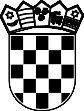 REPUBLIKA HRVATSKA KRAPINSKO-ZAGORSKA ŽUPANIJAOPĆINA SVETI KRIŽ ZAČRETJE OPĆINSKO VIJEĆEKLASA: 400-01/20-01/018 URBROJ: 2197/04-03-20-3Sveti Križ Začretje, 08.09.2020.Na temelju članka 109. Zakona o proračunu („Narodne novine“ broj 87/08, 136/12 i 15/15), članka 15. Pravilnika o polugodišnjem i godišnjem izvještaju i izvršenju proračuna („Narodne novine“ broj 24/13 i 102/17) i članka 32. Statuta Općine Sveti Križ Začretje („Službeni glasnik Krapinsko-zagorske županije“, broj 5/13, 15/14, 6/18 i 6/20) Općinsko vijeće Sveti Križ Začretje na 24. sjednici održanoj 08. rujna 2020. godine donijelo je:POLUGODIŠNJI IZVJEŠTAJ O IZVRŠENJU PRORAČUNA ZA 2020. GODINUI OPĆI DIOČlanak 1.Polugodišnji izvještaj o izvršenju Proračuna Općine Sveti Križ Začretje za razdoblje od 01.01.-30.06.2020. godine sadrži naplaćene prihode i izvršene rashode Proračuna Općine i Općinske knjižnice i čitaonice Sveti Križ Začretje i to:Razlika (višak) između ostvarenih prihoda i izvršenih izdataka iznosi 4.732.519,11 kn te se k tome dodaje višak u iznosu od 5.045.138,86 kn od 31.12.2019. Ukupni višak stoga iznosi 9.777.657,97 kn. Isti će se koristiti ove i naredne godine za provedbu kapitalnih projekata.Članak 2.Pregled izvršenja bilance prihoda i izdataka Proračuna Općine Sveti Križ Začretje sastavni je dio Polugodišnjeg izvještaja o izvršenju Proračuna.Članak 3.Polugodišnji izvještaj stupa na snagu prvog dana nakon objave u „Službenom glasniku Krapinsko-zagorske županije“.PREDSJEDNIK OPĆINSKOG VIJEĆAIvica RoginićRačun prihodaZa razdoblje od 01.01.2020. do 30.06.2020.1	39,80/	IndeksIzvor fin.Broj kontaVrsta prihodaOstvareno 2019.Planirano izvornoPlanirano tekućeOstvarenoInd.preth./ tek.god.IndeksIzvor fin.Broj kontaVrsta prihodaOstvareno 2019.Planirano izvornoPlanirano tekućeOstvarenoInd.preth./ tek.god.IndeksRačun rashodaZa razdoblje od 01.01.2020. do 30.06.2020.REALIZACIJA PRORAČUNA PO IZVORIMA FINANCIRANJA - PRIHODI271,04Ind.preth./ tek.god.60,99IndeksREALIZACIJA PRORAČUNA PO IZVORIMA FINANCIRANJA - RASHODIZa razdoblje od 01.01.2020. do 30.06.2020.Pregled proračuna po funkcijskoj klasifikacijiZa razdoblje od 01.01.2020. do 30.06.2020.Račun zaduživanja/financiranjaZa razdoblje od 01.01.2020. do 30.06.2020.Izvor fin.Broj kontaVrsta prihodaOstvareno 2019.Planirano izvornoPlanirano tekućeOstvarenoInd.preth./ tek.god.IndeksIzvršenje po organizacijskoj klasifikaciji za 2020.god.Za razdoblje od 01.01.2020. do 30.06.2020.Rashodi/izdaci po proračunskim klasifikacijama za 2020.god.raspoređuju se:Za razdoblje od 01.01.2020. do 30.06.2020.PozicijaBroj kontaVrsta rashoda i izdatakaKlasifikacijaPlanirano izvornoPlanirano tekućeOstvareno	Indeks(1)	(2)	(3)	(3/2)PozicijaBroj kontaVrsta rashoda i izdatakaKlasifikacijaPlanirano izvornoPlanirano tekućeOstvareno	Indeks(1)	(2)	(3)	(3/2)PLAN RAZVOJNIH PROGRAMAZa razdoblje od 01.01.2020. do 30.06.2020.Mjera 1.1.: Razvoj i unapređenje infrastrukturnog sustava općineK100006K100007K100008Mjera 1.3.: Unapređenje postojećih i uređenje novih javnih potrebaIZGRADNJA I UREĐENJE GROBLJAUREĐENJE DRUŠTVENIH DOMOVAIZGRADNJA I UREĐENJE DJEČJIH IGRALIŠTA005/01005/01005/01Broj osiguranih ukopnih mjestaBroj uređenih društvenih domovaBroj uređenih igrališta i broj sprava300.000,000,00605.000,000,000,000,000,000,000,00Ukupno za mjeru:905.000,00	0,00Ukupno za program:	2.305.000,00	55.425,00Mjera 1.1.: Razvoj i unapređenje infrastrukturnog sustava općineA100032Mjera 1.3.: Unapređenje postojećih i uređenje novih javnih potrebaSTRATEŠKI DOKUMENTI I PROSTORNO - PLANSKA DOKUMENTACIJA005/01Broj novoizrađenih strateških dokumenata466.000,0016.592,503,56Ukupno za mjeru:466.000,00	16.592,50Ukupno za program:	816.000,00	121.531,25Ukupno za cilj:	3.121.000,00	176.956,25Mjera 2.21.: Sustav poticanja i potpora razvoju poduzetništvaK100001Mjera 3.32.: Razvoj društvene infrastruktureIZGRADNJA ZGRADE DJEČJEG VRTIĆA003/03Broj djece smještenih u vrtiću12.750.000,008.128.219,7363,75Ukupno za mjeru:12.750.000,00	8.128.219,73Ukupno za program:	12.750.000,00	8.128.219,73Ukupno za cilj:	12.750.000,00	8.128.219,73Ukupno za sve:16.559.000,00	8.492.355,93Izvještaj o zaduženju na domaćem i stranom tržištu novca i kapitalaU 2020. godini odobren je dugoročni kredit od Zagrebačke banke u iznosu od 7.000.000,00 kuna za realizaciju kapitalnih investicija izgradnje zgrade dječjeg vrtića. Redovna kamatna stopa je fiksna, tromjesečna u visini 1,45% godišnje. Rok otplate je 15 godina sa zadnjom ratom otplate na dan 31.08.2035. U izvještajnom razdoblju iskorišteno je 4.851.987,91 kn kreditnih sredstava, dok je podmireno 15.250,17 kn interkalarne kamatne stope.Općinski načelnik je redovito izvještavao Ministarstvo financija RH o otplati navedenog kredita, a sve u skladu sa odredbama Pravilnika o postupku zaduživanja te davanja jamstva jedinicama lokalne i područne (regionalne) samouprave (NN br. 55/09 i 139/10).Za potrebe premošćivanja situacije nastale zbog različite dinamike priljeva sredstava i dospijeća obveza uslijed odgode plaćanja i/ili obročne otplate, povrata odnosno oslobođenja od plaćanja poreza na dohodak, prirezu na dohodak i doprinosa uslijed pandemije bolesti COVID- 19, Općina Sveti Križ Začretje kod Ministarstva financija zadužila se u okviru kratkoročnog beskamatnog zajma jedinicama lokalne i područne (regionalne) samouprave sukladno Naputku o načinu isplate beskamatnog zajma jedinicama lokalne i područne (regionalne) samouprave, HZMO i HZZO (NN 46/2020). Kao što je navedeno zajam je beskamatni, a rok otplate je godinu dana od zatvaranja istog. U izvještajnom razdoblju na račun Općine Sveti Križ Začretje uplaćeno je 1.251.713,20 kn od strane Ministarstva financija (državnog proračuna) po osnovi navedenog beskamatnog zajma.Izvještaj o korištenju proračunske zaliheU izvještajnom razdoblju nisu isplaćivana sredstva iz proračunske zalihe.Izvještaj o danim jamstvima i izdacima po jamstvimaU izvještajnom razdoblju Općina Sveti Križ Začretje nije izdavala niti ima postojeća jamstva.Obrazloženje ostvarenja prihoda i primitaka, rashoda i izdatakaU razdoblju od 01.01.siječnja do 30. lipnja 2020. godine Proračun je ostvaren kakoslijedi:Višak prihoda iz prethodnih godina	5.045.138,86 knPrihodi i primici tekuće fiskalne godine	16.928.039,56 knRashodi i izdaci tekuće fiskalne godine	12.195.520,45 knOstvareni višak prihoda i primitaka tekućeg razdoblja	4.732.519,11 knUkupan višak prihoda	9.777.657,97 knProračunom Općine Sveti Križ Začretje i proračunskog korisnika Općinske knjižnice i čitaonice Sveti Križ Začretje za 2020. planirani su prihodi i primici u iznosu od 27.755.000,00 kn, a ostvareni su u iznosu od 16.928.039,56 kn ili 60,99%. U odnosu na isto razdoblje 2020. prihodi Proračuna veći su za 10.682.353,54 kuna.Struktura prihoda:prihod od poreza na dohodak ostvaren je 42,12% od planaprihod od poreza na kuće za odmor ostvaren je 60,52% od planaprihod od poreza na korištenje javnih površina ostvaren je 0,00%, budući da su uslijed pojave pandemije bolesti COVID-19 svi ugostitelji oslobođeni plaćanja poreza na korištenje javnih površina za cijelu godinuprihod od poreza na promet nekretnina ostvaren je 56,28% od planaprihod od prenamjene zemljišta nije ostvaren u izvještajnom razdobljuprihod od poreza na potrošnju ostvaren je 28,62% od plana, manje ostvarenje razlog je pojave pandemije bolesti COVID-19 uslijed koje su ugostiteljski objekti jedno vrijeme bili zatvoreniporez na tvrtku Zakonom je ukinut od 2017., ali je planirana naplata starog duga koja je ostvarena 9,50% od planapomoći sadrže primljena sredstva od Državnog proračuna – kompenzacijska mjera, sredstva MDOMSP – projekt za mlade, sredstva KZŽ za malu školu, te sredstva Ministarstva kulture za nabavu knjiga i opreme za Općinsku knjižnicu i čitaonicu, ista su ostvarena u 49,05% od planaprihod od koncesija ostvaren je sa 39,17% od plana, a sadrži uplate od Eko flor plus i Dimnjačarstva Valjakprihod od zakupa poljoprivrednog zemljišta ostvaren je 65,61% od planiranogprihod od zakupa poslovnih objekata 37,28% od plananaknada za legalizaciju naplaćena je 35,59% (od ukupnog iznosa uplaćene naknade Općini pripada 30%)prihod od prodaje državnih biljega ostvaren je 19,63% od planavodni doprinos naplaćen je 14,66% od plana, a uplaćuju ga Hrvatske vode mjesečno (8% od naplaćenog vodnog doprinosa prema Zakonu o financiranju vodnog gospodarstvaprihodi od građana za sufinanciranje komunalne infrastrukture naplaćeni su 0,33% od plana, a planirana je naplata starog duga te moguća naplata nove komunalne infrastrukture od strane građanaprihod od komunalnog doprinosa ostvaren je 2,85% od planaprihod od komunalne naknade ostvaren je 30,49% od plana, uz napomenu kako je donesena Odluka kojom će se jedne rate komunalne naknade osloboditi svi poslovni korisnici zbog pojave pandemije bolesti COVID-19prihod od grobne naknade ostvaren je 8,90%, jer je dospijeće grobne naknade 15.07.2020.ostali prihodi naplaćeni su u iznosu od 1.270,00 kn, a odnose se najviše na naknade za izvođenje radovakapitalne donacije temeljem prijenosa EU ostvarene su 48,54% od plana, a odnose se na prihod po osnovi plaćenog predujma od Agencije za plaćanje u poljoprivredi, ribarstvu i ruralnom razvoju za potrebe izgradnje zgrade dječjeg vrtića.Bilanca rashoda sadrži sve rashode i izdatke Proračuna i Općinske knjižnice i čitaonice koji su planirani u ukupnom iznosu od 27.755.000,00 kn a izvršeni su u iznosu od 12.195.520,45 kn. Rashodi su isplaćivani u skladu sa Zakonom i Odlukom o izvršavanju Proračuna Općine Sveti Križ Začretje za 2020. godinu. Proračunskom korisniku Općinskoj knjižnici i čitaonici sredstva su isplaćivana redovito po zaprimljenim zahtjevima.Saldo na žiro-računu 30.06.2020. godine iznosi 10.341.606,26 kn, te u blagajni 41,45 kn.Udio Općine Sveti Križ Začretje u temeljnom kapitalu trgovačkih društava javnog sektora iznosi:-	Komunalno Zabok d.o.o. (19%) = 1.189.500,00 knSPECIJALNA OPREMA - TOTAL ENERGY d.o.o. (19% )= 418.100,00 knZagorski vodovod Zabok d.o.o. (6,36%) = 4.544.800,00 knKrugoval Zabok (1%)	- nema podataka o vrijednostiUKUPNO NAPLAĆENE PRIHODE I PRIMITKE16.928.039,56UKUPNO IZVRŠENE RASHODE I IZDATKE12.195.520,45RAZLIKA (višak)4.732.519,11(1)(2)(3)(4)(4/1)(4/2)1,4,56Prihodi poslovanja6.245.686,0222.231.000,008.932.091,40143,0140,18161Prihodi od poreza4.991.775,2210.288.000,004.144.128,5683,0240,28611Porez i prirez na dohodak4.742.229,459.404.000,003.740.230,6478,8739,776111Porez i prirez na dohodak od nesa3.886.680,358.083.000,003.404.410,4887,5942,126112Porez i prirez na dohodak od sam270.886,85583.000,00406.756,21150,1669,776113Porez i prirez na dohodak od imov161.501,85446.000,00142.689,2188,3531,996114Porez i prirez na dohodak od kapi137.982,50292.000,00128.879,9193,4044,146117Povrat poreza i prireza na dohoda0,000,00-720.004,360,000,006118Sredstva fiskalnog izravnanja s ra285.177,900,00377.499,19132,370,00613Porezi na imovinu158.117,78619.000,00333.793,91211,1053,926131Stalni porezi na nepokretnu imovi9.161,1494.000,0041.153,23449,2243,786134Povremeni porezi na imovinu148.956,64525.000,00292.640,68196,4655,74614Porezi na robu i usluge91.427,99265.000,0070.104,0176,6826,456142Porez na promet91.383,98235.000,0067.253,7973,5928,626145Porezi na korištenje dobara ili izv44,0130.000,002.850,226.476,309,50563Pomoći iz inozemstva (darovnice)129.161,678.871.000,004.114.783,813.185,7646,38633Pomoći iz proračuna76.300,00900.000,00255.146,00334,4028,356331Tekuće pomoći proračunu iz drugi6.300,00500.000,00196.746,003.122,9539,356332Kapitalne pomoći proračunu iz dru70.000,00400.000,0058.400,0083,4314,60634Pomoći od izvanproračunskih kori27.161,6728.000,000,000,000,006341Tekuće pomoći od izvanproračuns27.161,6728.000,000,000,000,00(1)(2)(3)(4)(4/1)(4/2)636Pomoći proračunskim korisnicima25.700,0040.000,0023.480,0091,3658,706361Tekuće pomoći proračunskim kori5.700,0013.000,003.480,0061,0526,776362Kapitalne pomoći proračunskim ko20.000,0027.000,0020.000,00100,0074,07638Pomoći iz državnog proračuna tem0,007.903.000,003.836.157,810,0048,546382Kapitalne pomoći iz državnog pro0,007.903.000,003.836.157,810,0048,54164Prihodi od imovine104.334,62148.500,0054.943,7752,6637,00641Prihodi od financijske imovine22,470,0045,61202,980,006413Kamate na oročena sredstva i dep22,470,0045,61202,980,00642Prihodi od nefinancijske imovine104.312,15148.500,0054.898,1652,6336,976421Naknade za koncesije19.758,7753.000,0020.759,48105,0639,176422Prihodi od zakupa i iznajmljivanja77.722,2075.000,0027.009,6834,7536,016423Naknada za korištenje nefinancijs45,03500,0010,4723,252,096429Ostali prihodi od nefinancijske imo6.786,1520.000,007.118,53104,9035,594,565Prihodi od upravnih i administrativ960.414,512.463.500,00618.235,2664,3725,10651Upravne i administrativne pristojb2.879,599.500,001.246,6943,2913,126513Ostale upravne pristojbe i naknad2.127,465.000,00981,3846,1319,636514Ostale pristojbe i naknade752,134.500,00265,3135,275,90652Prihodi po posebnim propisima103.071,03163.000,007.135,376,924,386522Prihodi vodnog gospodarstva23.341,7840.000,005.865,3725,1314,666526Ostali nespomenuti prihodi79.729,25123.000,001.270,001,591,03653Komunalni doprinosi i naknade854.463,892.291.000,00609.853,2071,3726,626531Komunalni doprinosi16.410,6471.000,002.022,9512,332,856532Komunalne naknade838.053,252.220.000,00607.830,2572,5327,38566Prihodi od prodaje proizvoda i rob60.000,00460.000,000,000,000,00(1)(2)(3)(4)(4/1)(4/2)663Donacije od pravnih i fizičkih osob60.000,00460.000,000,000,000,006631Tekuće donacije60.000,0060.000,000,000,000,006632Kapitalne donacije0,00400.000,000,000,000,0047Prihodi od prodaje nefinancijske i0,00214.000,000,000,000,00471Prihodi od prodaje neproizvedene0,00100.000,000,000,000,00711Prihodi od prodaje materijalne im0,00100.000,000,000,000,007111Zemljište0,00100.000,000,000,000,00472Prihodi od prodaje proizvedene d0,00114.000,000,000,000,00721Prihodi od prodaje građevinskih o0,00114.000,000,000,000,007211Stambeni objekti0,00114.000,000,000,000,00Sveukupno rashodi:5.091.986,0027.633.000,0027.633.000,0012.195.520,45239,5044,13Izvor fin.Broj kontaVrsta rashoda i izdatakaOstvareno 2019.Planirano izvornoPlanirano tekućeOstvarenoInd.preth./Indeks(1)(2)(3)(4)tek.god. (4/1)(4/2)1,11,4,53Rashodi poslovanja4.829.869,9611.992.000,003.838.593,2279,4832,011,531Rashodi za zaposlene513.391,741.557.500,00493.211,8896,0731,67311Plaće (Bruto)414.266,281.278.000,00420.181,88101,4332,883111Plaće za redovan rad414.266,281.278.000,00420.181,88101,4332,88312Ostali rashodi za zaposlene30.678,0083.500,003.700,0012,064,433121Ostali rashodi za zaposlene30.678,0083.500,003.700,0012,064,43313Doprinosi na plaće68.447,46196.000,0069.330,00101,2935,373132Doprinosi za obvezno zdravstveno osigu68.220,27196.000,0069.330,00101,6335,373133Doprinosi za obvezno osiguranje u sluča227,190,000,000,000,001,4,532Materijalni rashodi2.311.634,405.706.900,001.408.807,3260,9424,69321Naknade troškova zaposlenima30.261,6280.000,0041.198,70136,1451,503211Službena putovanja5.486,6218.000,003.725,0067,8920,693212Naknade za prijevoz, za rad na terenu i22.854,0049.000,0030.173,70132,0361,583213Stručno usavršavanje zaposlenika1.333,0010.000,006.114,00458,6661,143214Ostale naknade troškova zaposlenima588,003.000,001.186,00201,7039,53322Rashodi za materijal i energiju299.114,81627.500,00261.871,3687,5541,733221Uredski materijal i ostali materijalni ras32.570,4255.000,0030.321,1893,0955,133223Energija220.455,06458.500,00223.406,22101,3448,733224Materijal i dijelovi za tekuće i investicijs44.089,3398.000,000,000,000,003225Sitni inventar2.000,0011.000,008.143,96407,2074,043227Službena, radna i zaštitna odjeća i obuć0,005.000,000,000,000,00Izvor fin.Broj kontaVrsta rashoda i izdatakaOstvareno 2019.Planirano izvornoPlanirano tekućeOstvarenoInd.preth./tek.god.Indeks(1)(2)(3)(4)(4/1)(4/2)323Rashodi za usluge1.785.644,294.219.400,00851.889,7847,7120,193231Usluge telefona, pošte i prijevoza52.199,0697.000,0037.584,8972,0038,753232Usluge tekućeg i investicijskog održavan247.276,421.819.000,00291.686,24117,9616,043233Usluge promidžbe i informiranja347.187,1312.000,002.860,000,8223,833234Komunalne usluge495.355,861.345.100,00320.595,8564,7223,833235Zakupnine i najamnine7.500,0015.000,007.500,00100,0050,003236Zdravstvene i veterinarske usluge31.682,2780.000,0033.937,46107,1242,423237Intelektualne i osobne usluge263.833,75240.000,0035.540,4113,4714,813238Računalne usluge38.761,7585.500,0051.148,50131,9659,823239Ostale usluge301.848,05525.800,0071.036,4323,5313,51324Naknade troškova osobama izvan radno7.185,5415.000,000,000,000,003241Naknade troškova osobama izvan radno7.185,5415.000,000,000,000,00329Ostali nespomenuti rashodi poslovanja189.428,14765.000,00253.847,48134,0133,183291Naknade za rad predstavničkih i izvršnih0,0022.000,000,000,000,003292Premije osiguranja21.028,7038.500,0035.263,94167,6991,593293Reprezentacija5.093,8337.000,006.809,97133,6918,413294Članarine6.550,3411.000,006.802,00103,8461,843295Pristojbe i naknade4.027,8315.000,0010.400,00258,2069,333299Ostali nespomenuti rashodi poslovanja152.727,44641.500,00194.571,57127,4030,331,534Financijski rashodi20.044,4893.500,0046.641,41232,6949,88342Kamate za primljene kredite i zajmove1.314,1830.000,0015.250,171.160,4350,833422Kamate za primljene kredite i zajmove1.314,1830.000,0015.250,171.160,4350,83343Ostali financijski rashodi18.730,3063.500,0031.391,24167,6049,443431Bankarske usluge i usluge platnog prom10.430,3051.500,0031.391,24300,9660,95Izvor fin.Broj kontaVrsta rashoda i izdatakaOstvareno 2019.Planirano izvornoPlanirano tekućeOstvarenoInd.preth./tek.god.Indeks(1)(2)(3)(4)(4/1)(4/2)3434Ostali nespomenuti financijski rashodi8.300,0012.000,000,000,000,00135Subvencije84.754,60240.000,0052.051,4461,4121,69352Subvencije trgovačkim društvima, poljo84.754,60240.000,0052.051,4461,4121,693523Subvencije poljoprivrednicima i obrtnic84.754,60240.000,0052.051,4461,4121,691,1136Pomoći dane u inozemstvo i unutar opć801.681,571.678.200,00830.120,88103,5549,46363Pomoći unutar općeg proračuna0,000,0084.565,420,000,003631Tekuće pomoći unutar općeg proračuna0,000,0011.440,420,000,003632Kapitalne pomoći unutar općeg proraču0,000,0073.125,000,000,00366Pomoći proračunskim korisnicima drugi801.681,571.678.200,00745.555,4693,0044,433661Tekuće pomoći proračunskim korisnicim795.331,571.667.200,00738.897,8992,9044,323662Kapitalne pomoći proračunskim korisnic6.350,0011.000,006.657,57104,8460,521,1137Naknade građanima i kućanstvima na te479.879,861.253.000,00577.760,29120,4046,11372Ostale naknade građanima i kućanstvim479.879,861.253.000,00577.760,29120,4046,113721Naknade građanima i kućanstvima u no219.708,95636.000,00241.105,15109,7437,913722Naknade građanima i kućanstvima u na260.170,91617.000,00336.655,14129,4054,561,4,538Ostali rashodi618.483,311.462.900,00430.000,0069,5229,39381Tekuće donacije578.483,311.257.800,00375.000,0064,8229,813811Tekuće donacije u novcu578.483,311.257.800,00375.000,0064,8229,81382Kapitalne donacije40.000,00100.000,0055.000,00137,5055,003821Kapitalne donacije neprofitnim organiza40.000,00100.000,0055.000,00137,5055,003850,005.100,000,000,000,0038510,005.100,000,000,000,00386Kapitalne pomoći0,00100.000,000,000,000,003861Kapitalne pomoći kreditnim i ostalim fin0,00100.000,000,000,000,00Izvor fin.Broj kontaVrsta rashoda i izdatakaOstvareno 2019.Planirano izvornoPlanirano tekućeOstvarenoInd.preth./tek.god.Indeks(1)(2)(3)(4)(4/1)(4/2)1,4,5,7,84Rashodi za nabavu nefinancijske imovin262.116,0415.641.000,008.356.927,233.188,2553,43141Rashodi za nabavu neproizvedene dugo0,0060.000,000,000,000,00411Materijalna imovina - prirodna bogatstv0,0060.000,000,000,000,004111Zemljište0,0060.000,000,000,000,001,4,5,7,842Rashodi za nabavu proizvedene dugotra237.014,0515.581.000,008.356.927,233.525,9253,64421Građevinski objekti151.119,0815.425.000,008.288.583,485.484,8053,734212Poslovni objekti0,0012.750.000,008.128.219,730,0063,754213Ceste, željeznice i ostali prometni objek103.844,701.050.000,000,000,000,004214Ostali građevinski objekti47.274,381.625.000,00160.363,75339,229,87422Postrojenja i oprema29.705,0029.000,0032.218,75108,46111,104221Uredska oprema i namještaj26.555,0029.000,0032.218,75121,33111,104227Uređaji, strojevi i oprema za ostale nam3.150,000,000,000,000,00423Prijevozna sredstva0,0070.000,000,000,000,004231Prijevozna sredstva u cestovnom prome0,0070.000,000,000,000,00424Knjige, umjetnička djela i ostale izložbe42.439,9757.000,0030.000,0070,6952,634241Knjige42.439,9757.000,0030.000,0070,6952,63426Nematerijalna proizvedena imovina13.750,000,006.125,0044,550,004262Ulaganja u računalne programe13.750,000,006.125,0044,550,00145Rashodi za dodatna ulaganja na nefina25.101,990,000,000,000,00451Dodatna ulaganja na građevinskim obje25.101,990,000,000,000,004511Dodatna ulaganja na građevinskim obje25.101,990,000,000,000,00(1)(2)(3)(4)(4/1)(4/3)1Opći prihodi i primici5.096.109,8410.436.500,0010.436.500,005.448.305,46106,9152,2011Opći prihodi i primici0,000,000,000,000,000,004Prihodi za posebne namjene960.164,512.674.500,002.674.500,001.021.311,08106,3738,195Pomoći189.411,679.334.000,009.334.000,004.209.206,802.222,2545,108Namjenski primici0,005.310.000,005.310.000,006.249.216,220,00117,69Sveukupno rashodi:5.281.600,7527.755.000,0027.755.000,0012.195.520,45230,9143,94Izvor financiranjaNaziv izvora financiranjaOstvareno 2019.(1)Planirano izvorno(2)Planirano tekuće(3)Ostvareno(4)Ind.preth./ tek.god.(4/1)Indeks(4/3)1Opći prihodi i primici3.433.091,877.637.900,007.637.900,003.123.036,150,0040,8911Opći prihodi i primici159.364,83339.000,00339.000,00149.203,87104,8444,014Prihodi za posebne namjene1.074.880,005.092.600,005.092.600,00863.119,20110,4616,955Pomoći614.264,059.025.500,009.025.500,003.840.257,7880,4842,557Prihodi od prodaje imovine0,00350.000,00350.000,00104.938,750,0029,988Namjenski primici0,005.310.000,005.310.000,004.114.964,700,0077,49Ostvareno 2019.Planirano izvornoPlanirano tekućeOstvarenoIndeksIndeks(1)(2)(3)(4)(4/1)(4/3)Klasifikacija: 01, Opće javne usluge1.138.334,243.200.300,003.200.300,00989.394,8986,92%30,92%Klasifikacija: 011, Izvršna i zakonodavna tijela, financ. i fisk.969.555,382.523.600,002.523.600,00823.817,3584,97%32,64%posKlasifikacija: 016, Opće javne usluge koje nisu drugdje168.778,86676.700,00676.700,00165.577,5498,10%24,47%svrstaneKlasifikacija: 03, Javni red i sigurnost237.929,58553.000,00553.000,00296.059,45124,43%53,54%Klasifikacija: 032, Usluge protupožarne zaštite237.929,58553.000,00553.000,00296.059,45124,43%53,54%Klasifikacija: 04, Ekonomski poslovi242.704,01828.000,00828.000,00231.620,5495,43%27,97%Klasifikacija: 041, Opći ekonomski, trgovački i poslovi vezani219.768,87718.000,00718.000,00202.430,1292,11%28,19%uz radKlasifikacija: 042, Poljoprivreda, šumarstvo, ribarstvo i lov22.935,14110.000,00110.000,0029.190,42127,27%26,54%Klasifikacija: 06, USLUGE UNAPREĐ. STANOVANJA I1.589.167,586.167.000,006.167.000,00924.869,5958,20%15,00%ZAJEDNICEKlasifikacija: 064, Ulična rasvjeta212.826,86640.000,00640.000,00206.977,3997,25%32,34%Klasifikacija: 066, Rashodi vezani za stanovanje i1.376.340,725.527.000,005.527.000,00717.892,2052,16%12,99%kom.pogodnostiKlasifikacija: 08, REKREACIJA, KULTURA I RELIGIJA652.918,741.292.500,001.292.500,00352.699,9554,02%27,29%Klasifikacija: 081, Službe rekreacije i sporta161.286,16263.000,00263.000,00111.750,0069,29%42,49%Klasifikacija: 082, Službe kulture491.632,581.029.500,001.029.500,00240.949,9549,01%23,40%Klasifikacija: 09, Obrazovanje1.161.052,6415.386.200,0015.386.200,009.282.232,74799,47%60,33%Klasifikacija: 091, Predškolsko i osnovno obrazovanje1.008.037,8115.056.200,0015.056.200,009.139.686,44906,68%60,70%Klasifikacija: 092, Srednješkolsko obrazovanje153.014,83330.000,00330.000,00142.546,3093,16%43,20%Klasifikacija: 10, Socijalna zaštita69.879,21206.000,00206.000,00118.643,29169,78%57,59%Klasifikacija: 106, Socijalna zaštita - stanovanje69.879,21206.000,00206.000,00118.643,29169,78%57,59%Ukupno:5.091.986,0027.633.000,0027.633.000,0012.195.520,45239,50%44,13%(1)(2)(3)(4)(4/1)(4/2)15Izdaci za financijsku imovinu i otp189.614,75122.000,000,000,000,00154Izdaci za otplatu glavnice primljen189.614,75122.000,000,000,000,00542Otplata glavnice primljenih kredita189.614,75122.000,000,000,000,005422Otplata glavnice primljenih kredita189.614,75122.000,000,000,000,0054221Otplata glavnice kredita Zg.banka - k189.614,750,000,000,000,0054222Otplata glavnice kredita Zg.banka - du0,00122.000,000,000,000,0088PRIMICI OD FINANCIJSKE IMOVINE0,005.310.000,004.851.987,910,0091,37884Primici od zaduživanja0,005.310.000,004.851.987,910,0091,37842Primljeni krediti i zajmovi od kred0,005.310.000,004.851.987,910,0091,378422Primljeni krediti od kreditnih instit0,005.310.000,004.851.987,910,0091,3784222Primljeni krediti od kreditnih institucija0,005.310.000,004.851.987,910,0091,37Planirano izvornoPlanirano tekućeOstvarenoIndeks(1)(2)(3)(3/2)Razdjel: 001, OPĆINSKO VIJEĆE	216.600,00216.600,0027.267,4712,59Glava: 01, OPĆINSKO VIJEĆE	216.600,00216.600,0027.267,4712,59Razdjel: 002, JEDINSTVENI UPRAVNI ODJEL	2.307.000,002.307.000,00796.549,8834,53Glava: 01, JEDINSTVENI UPRAVNI ODJEL	2.307.000,002.307.000,00796.549,8834,53Razdjel: 003, PREDŠKOLSKI ODGOJ I ŠKOLSTVO	15.386.200,0015.386.200,009.282.232,7460,33Glava: 01, USTROJSTVENA JEDINICA DJEČJEG VRTIĆA	1.171.200,001.171.200,00554.896,0147,38Glava: 02, OSNOVNA ŠKOLA SVETI KRIŽ ZAČRETJE	169.000,00169.000,000,000,00Glava: 03, OSTALE POTREBE I IZDACI ZA DJECU	13.716.000,0013.716.000,008.584.790,4362,59Glava: 04, SREDNJOŠKOLSKO I FAKULTETSKO OBRAZOVANJE	330.000,00330.000,00142.546,3043,20Razdjel: 004, KULTURA I SPORT	1.292.500,001.292.500,00352.699,9527,29Glava: 01, OPĆINSKA KNJIŽNICA I ČITAONICA	374.500,00374.500,00140.597,1137,54Glava: 02, MUZEJSKO-GALERIJSKA DJELATNOST	85.000,0085.000,0033.352,8439,24Glava: 03, SAKRALNI OBJEKTI	50.000,0050.000,0017.000,0034,00Glava: 04, KUD-ovi, SPORTSKA DRUŠTVA I DRUŠTVENE DJELATNOSTI	783.000,00783.000,00161.750,0020,66Razdjel: 005, KOMUNALNA INFRASTRUKTURA	6.930.600,006.930.600,001.073.025,6215,48Glava: 01, KOMUNALNA INFRASTRUKTURA	6.930.600,006.930.600,001.073.025,6215,48Razdjel: 006, PODUZETNIŠTVO, TURIZAM I POLJOPRIVREDA	798.000,00798.000,00216.370,3727,11Glava: 01, POLJOPRIVREDA	110.000,00110.000,0029.190,4226,54Glava: 02, TURIZAM	458.000,00458.000,00152.878,5133,38Glava: 03, PODUZETNIŠTVO	230.000,00230.000,0034.301,4414,91Razdjel: 007, SOCIJALNA SKRB	236.000,00236.000,00122.643,2951,97Glava: 01, SOCIJALNA SKRB	236.000,00236.000,00122.643,2951,97Razdjel: 008, ZAŠTITA OD POŽARA I CIVILNA ZAŠTITA	583.000,00583.000,00324.731,1355,70Glava: 01, ZAŠTITA OD POŽARA I CIVILNA ZAŠTITA	583.000,00583.000,00324.731,1355,70Planirano izvornoPlanirano tekućeOstvarenoIndeks(1)(2)(3)(3/2)Razdjel: 009, TEKUĆA ZALIHA PRORAČUNA5.100,005.100,000,000,00Glava: 01, TEKUĆA ZALIHA PRORAČUNA5.100,005.100,000,000,00UKUPNO:27.755.000,0027.755.000,0012.195.520,4543,94Razdjel: 001, OPĆINSKO VIJEĆERazdjel: 001, OPĆINSKO VIJEĆERazdjel: 001, OPĆINSKO VIJEĆERazdjel: 001, OPĆINSKO VIJEĆERazdjel: 001, OPĆINSKO VIJEĆERazdjel: 001, OPĆINSKO VIJEĆE216.600,00216.600,00216.600,00216.600,00216.600,00216.600,00216.600,0027.267,4727.267,4727.267,4712,5912,59Glava: 01, OPĆINSKO VIJEĆEGlava: 01, OPĆINSKO VIJEĆEGlava: 01, OPĆINSKO VIJEĆEGlava: 01, OPĆINSKO VIJEĆEGlava: 01, OPĆINSKO VIJEĆEGlava: 01, OPĆINSKO VIJEĆE216.600,00216.600,00216.600,00216.600,00216.600,00216.600,00216.600,0027.267,4727.267,4727.267,4712,5912,59Izvori financiranja: 1Izvori financiranja: 1Izvori financiranja: 1Izvori financiranja: 1Izvori financiranja: 1Izvori financiranja: 1Izvori financiranja: 1Izvori financiranja: 1Izvori financiranja: 1Izvori financiranja: 1Izvori financiranja: 1Izvori financiranja: 1Izvori financiranja: 1Izvori financiranja: 1Izvori financiranja: 1Izvori financiranja: 1Izvori financiranja: 1Izvori financiranja: 1Program: 1000, DONOŠENJE AKATA I MJERA PREDST.I IZV.TIJELAProgram: 1000, DONOŠENJE AKATA I MJERA PREDST.I IZV.TIJELAProgram: 1000, DONOŠENJE AKATA I MJERA PREDST.I IZV.TIJELAProgram: 1000, DONOŠENJE AKATA I MJERA PREDST.I IZV.TIJELAProgram: 1000, DONOŠENJE AKATA I MJERA PREDST.I IZV.TIJELAProgram: 1000, DONOŠENJE AKATA I MJERA PREDST.I IZV.TIJELA185.800,00185.800,00185.800,00185.800,00185.800,00185.800,00185.800,0027.267,4727.267,4727.267,4714,6814,68Aktivnost: A100001, PREDSTAVNIČKO I IZVRŠNO TIJELOAktivnost: A100001, PREDSTAVNIČKO I IZVRŠNO TIJELOAktivnost: A100001, PREDSTAVNIČKO I IZVRŠNO TIJELOAktivnost: A100001, PREDSTAVNIČKO I IZVRŠNO TIJELOAktivnost: A100001, PREDSTAVNIČKO I IZVRŠNO TIJELOAktivnost: A100001, PREDSTAVNIČKO I IZVRŠNO TIJELO185.800,00185.800,00185.800,00185.800,00185.800,00185.800,00185.800,0027.267,4727.267,4727.267,4714,6814,68001,002,003,03Rashodi poslovanjaRashodi poslovanjaRashodi poslovanjaRashodi poslovanja011185.800,00185.800,00185.800,0027.267,4727.267,4727.267,4727.267,4714,6814,6814,6814,68001,002,003,032Materijalni rashodiMaterijalni rashodiMaterijalni rashodiMaterijalni rashodi011175.800,00175.800,00175.800,0017.267,4717.267,4717.267,4717.267,479,829,829,829,82001323Rashodi za uslugeRashodi za uslugeRashodi za uslugeRashodi za usluge01129.800,0029.800,0029.800,008.987,508.987,508.987,508.987,5030,1630,1630,1630,160013239Ostale uslugeOstale uslugeOstale uslugeOstale usluge01129.800,0029.800,0029.800,008.987,508.987,508.987,508.987,5030,1630,1630,1630,1600132391Grafičke i tiskarske usluge, usluge kopiranja i uvezivanjaGrafičke i tiskarske usluge, usluge kopiranja i uvezivanjaGrafičke i tiskarske usluge, usluge kopiranja i uvezivanjaGrafičke i tiskarske usluge, usluge kopiranja i uvezivanja01129.800,0029.800,0029.800,008.987,508.987,508.987,508.987,5030,1630,1630,1630,16002,003,004,0329Ostali nespomenuti rashodi poslovanjaOstali nespomenuti rashodi poslovanjaOstali nespomenuti rashodi poslovanjaOstali nespomenuti rashodi poslovanja011146.000,00146.000,00146.000,008.279,978.279,978.279,978.279,975,675,675,675,67002,0033291Naknade za rad predstavničkih i izvršnih tijela, povjerenstaNaknade za rad predstavničkih i izvršnih tijela, povjerenstaNaknade za rad predstavničkih i izvršnih tijela, povjerenstaNaknade za rad predstavničkih i izvršnih tijela, povjerensta01122.000,0022.000,0022.000,000,000,000,000,000,000,000,000,0000332912Naknade članovima vijeća i radnih tijelaNaknade članovima vijeća i radnih tijelaNaknade članovima vijeća i radnih tijelaNaknade članovima vijeća i radnih tijela01122.000,0022.000,0022.000,000,000,000,000,000,000,000,000,00004,0053293ReprezentacijaReprezentacijaReprezentacijaReprezentacija01137.000,0037.000,0037.000,006.809,976.809,976.809,976.809,9718,4118,4118,4118,41004329311ReprezentacijaReprezentacijaReprezentacijaReprezentacija01120.000,0020.000,0020.000,006.809,976.809,976.809,976.809,9734,0534,0534,0534,05005329312Obilježavanje Dana općineObilježavanje Dana općineObilježavanje Dana općineObilježavanje Dana općine01117.000,0017.000,0017.000,000,000,000,000,000,000,000,000,000051,006,0063299Ostali nespomenuti rashodi poslovanjaOstali nespomenuti rashodi poslovanjaOstali nespomenuti rashodi poslovanjaOstali nespomenuti rashodi poslovanja01187.000,0087.000,0087.000,001.470,001.470,001.470,001.470,001,691,691,691,69005132991Rashodi protokola (vijenci, cvijeće, svijeće i slično)Rashodi protokola (vijenci, cvijeće, svijeće i slično)Rashodi protokola (vijenci, cvijeće, svijeće i slično)Rashodi protokola (vijenci, cvijeće, svijeće i slično)0116.000,006.000,006.000,001.470,001.470,001.470,001.470,0024,5024,5024,5024,5000632997Troškovi savjeta mladihTroškovi savjeta mladihTroškovi savjeta mladihTroškovi savjeta mladih0111.000,001.000,001.000,000,000,000,000,000,000,000,000,000061329996Troškovi provođenja izboraTroškovi provođenja izboraTroškovi provođenja izboraTroškovi provođenja izbora01180.000,0080.000,0080.000,000,000,000,000,000,000,000,000,0000738Ostali rashodiOstali rashodiOstali rashodiOstali rashodi01110.000,0010.000,0010.000,0010.000,0010.000,0010.000,0010.000,00100,00100,00100,00100,00007381Tekuće donacijeTekuće donacijeTekuće donacijeTekuće donacije01110.000,0010.000,0010.000,0010.000,0010.000,0010.000,0010.000,00100,00100,00100,00100,000073811Tekuće donacije u novcuTekuće donacije u novcuTekuće donacije u novcuTekuće donacije u novcu01110.000,0010.000,0010.000,0010.000,0010.000,0010.000,0010.000,00100,00100,00100,00100,00007381146Sredstva za LAGSredstva za LAGSredstva za LAGSredstva za LAG01110.000,0010.000,0010.000,0010.000,0010.000,0010.000,0010.000,00100,00100,00100,00100,00Program: 1001, RAZVOJ CIVILNOG DRUŠTVA - POLITIČKE, RAZVOJ CIVILNOG DRUŠTVA - POLITIČKESTRANKESTRANKESTRANKE30.800,0030.800,0030.800,0030.800,0030.800,0030.800,000,000,000,000,000,00Aktivnost: A100002, OSNOVNE FUNKCIJE STRANAKAAktivnost: A100002, OSNOVNE FUNKCIJE STRANAKAAktivnost: A100002, OSNOVNE FUNKCIJE STRANAKA30.800,00	30.800,0030.800,00	30.800,0030.800,00	30.800,0030.800,00	30.800,0030.800,00	30.800,0030.800,00	30.800,000,000,000,000,000,00008,00813Rashodi poslovanjaRashodi poslovanjaRashodi poslovanjaRashodi poslovanja01130.800,0030.800,0030.800,000,000,000,000,000,000,000,000,00008,008138Ostali rashodiOstali rashodiOstali rashodiOstali rashodi01130.800,0030.800,0030.800,000,000,000,000,000,000,000,000,00008,0081381Tekuće donacijeTekuće donacijeTekuće donacijeTekuće donacije01130.800,0030.800,0030.800,000,000,000,000,000,000,000,000,00008,00813811Tekuće donacije u novcuTekuće donacije u novcuTekuće donacije u novcuTekuće donacije u novcu01130.800,0030.800,0030.800,000,000,000,000,000,000,000,000,00008,0081381145Sredstva za rad stranakaSredstva za rad stranakaSredstva za rad stranakaSredstva za rad stranaka01130.800,0030.800,0030.800,000,000,000,000,000,000,000,000,00Razdjel: 002, JEDINSTVENI UPRAVNI ODJELRazdjel: 002, JEDINSTVENI UPRAVNI ODJELRazdjel: 002, JEDINSTVENI UPRAVNI ODJELRazdjel: 002, JEDINSTVENI UPRAVNI ODJEL2.307.000,002.307.000,002.307.000,002.307.000,002.307.000,002.307.000,002.307.000,00796.549,88796.549,88796.549,88796.549,88796.549,8834,5334,53Glava: 01, JEDINSTVENI UPRAVNI ODJELGlava: 01, JEDINSTVENI UPRAVNI ODJELGlava: 01, JEDINSTVENI UPRAVNI ODJELGlava: 01, JEDINSTVENI UPRAVNI ODJEL2.307.000,002.307.000,002.307.000,002.307.000,002.307.000,002.307.000,002.307.000,00796.549,88796.549,88796.549,88796.549,88796.549,8834,5334,53Izvori financiranja: 1Izvori financiranja: 1Izvori financiranja: 1Izvori financiranja: 1Izvori financiranja: 1Izvori financiranja: 1Izvori financiranja: 1Izvori financiranja: 1Izvori financiranja: 1Izvori financiranja: 1Izvori financiranja: 1Izvori financiranja: 1Izvori financiranja: 1Izvori financiranja: 1Izvori financiranja: 1Izvori financiranja: 1Izvori financiranja: 1Izvori financiranja: 1009,010,011,03Rashodi poslovanja0111.454.000,00474.702,90474.702,9032,65009,010,011,031Rashodi za zaposlene0111.335.000,00413.026,24413.026,2430,94009,010311Plaće (Bruto)0111.097.000,00353.498,92353.498,9232,22009,0103111Plaće za redovan rad0111.097.000,00353.498,92353.498,9232,22009311110Plaće za zaposlene - Općina0111.070.000,000,000,000,00009311111Neto plaća - Općina0110,00267.107,35267.107,350,00009311112Obustave iz plaće - krediti0110,003.078,583.078,580,00009311113Porez na dohodak - Općina0110,0012.613,2212.613,220,00009311115Doprinos za MIO Općina0110,0070.699,7770.699,770,00010311116Plaće za privremeno zaposlene01127.000,000,000,000,00011312Ostali rashodi za zaposlene01172.000,001.200,001.200,001,670113121Ostali rashodi za zaposlene01172.000,001.200,001.200,001,67011312191Ostali rashodi za zaposlene - općina01172.000,001.200,001.200,001,67012,013313Doprinosi na plaće011166.000,0058.327,3258.327,3235,140123132Doprinosi za obvezno zdravstveno osiguranje011166.000,0058.327,3258.327,3235,14012313211Doprinos za obvezno zdravstveno osiguranje011166.000,0058.327,3258.327,3235,14014,015,016,032Materijalni rashodi011119.000,0061.676,6661.676,6651,83014,015,016,0321Naknade troškova zaposlenima01177.000,0040.198,7040.198,7052,210143211Službena putovanja01115.000,002.725,002.725,0018,1701432111Dnevnice za službeni put u zemlji0110,001.100,001.100,000,0001432113Naknade za smještaj na službenom putu u zemlji0110,0022,0022,000,0001432115Naknade za prijevoz na službenom putu u zemlji0110,001.603,001.603,000,000153212Naknade za prijevoz, za rad na terenu i odvojeni život01149.000,0030.173,7030.173,7061,5801532121Naknade za prijevoz na posao i s posla01149.000,0030.173,7030.173,7061,580163213Stručno usavršavanje zaposlenika01110.000,006.114,006.114,0061,1401632131Seminari, savjetovanja i simpoziji01110.000,006.114,006.114,0061,140173214Ostale naknade troškova zaposlenima0113.000,001.186,001.186,0039,5301732141Naknada za korištenje privatnog automobila u službene s0113.000,001.186,001.186,0039,53018,019322Rashodi za materijal i energiju01142.000,0021.477,9621.477,9651,14018,0193221Uredski materijal i ostali materijalni rashodi01142.000,0021.477,9621.477,9651,1401832211Uredski materijal01132.000,0013.177,9613.177,9641,1801932212Literatura (publikacije, časopisi, glasila, knjige i ostalo)01110.000,008.300,008.300,0083,00Aktivnost: A100004, TROŠKOVI REŽIJA I POSLOVNIH PROSTORAAktivnost: A100004, TROŠKOVI REŽIJA I POSLOVNIH PROSTORAAktivnost: A100004, TROŠKOVI REŽIJA I POSLOVNIH PROSTORA203.000,00203.000,00203.000,0084.678,7241,71020,021,022,03Rashodi poslovanja011203.000,0084.678,7284.678,7241,71020,021,022,032Materijalni rashodi011203.000,0084.678,7284.678,7241,71020,021,022,0322Rashodi za materijal i energiju01181.000,0037.766,5837.766,5846,630203221Uredski materijal i ostali materijalni rashodi0118.000,006.681,986.681,9883,52PozicijaBroj kontaVrsta rashoda i izdatakaKlasifikacijaPlanirano izvornoPlanirano tekućeOstvarenoIndeks(1)(2)(3)(3/2)02032214Materijal i sredstva za čišćenje i održavanje0118.000,006.681,9883,52021,022,0233223Energija01150.000,0023.840,6447,6802132231Električna energija01114.000,006.394,3145,6702232233Plin01120.000,0012.036,1060,1802332234Motorni benzin i dizel gorivo01116.000,005.410,2333,810243224Materijal i dijelovi za tekuće i investicijsko održavanje0118.000,000,000,0002432242Materijal i dijelovi za tekuće i investicijsko održavanje pos0118.000,000,000,000253225Sitni inventar01110.000,007.243,9672,4402532251Sitni inventar01110.000,007.243,9672,4402513227Službena, radna i zaštitna odjeća i obuća0115.000,000,000,00025132271Službena, radna i zaštitna odjeća i obuća0115.000,000,000,00026,027,028,0323Rashodi za usluge011122.000,0046.912,1438,45026,027,0283231Usluge telefona, pošte i prijevoza01178.000,0028.969,4637,1402632311Usluge telefona, telefaksa01126.000,0013.039,9150,1502732312Usluge interneta0112.000,002.447,50122,3802832313Poštarina (pisma, tiskanice i sl.)01150.000,0013.482,0526,960293232Usluge tekućeg i investicijskog održavanja01120.000,008.978,1544,8902932322Usluge tek. i inv.održ. opreme01120.000,008.978,1544,89030,0313234Komunalne usluge0119.000,001.464,5316,2703032341Opskrba vodom0117.000,001.024,4914,6403132342Iznošenje i odvoz smeća0112.000,00440,0422,000323235Zakupnine i najamnine01115.000,007.500,0050,0003232353Zakupnine i najamnine za opremu01115.000,007.500,0050,00Aktivnost: A100005, OSTALI RASHODIAktivnost: A100005, OSTALI RASHODIAktivnost: A100005, OSTALI RASHODI556.000,00556.000,00556.000,00203.949,5136,68033,034,035,03Rashodi poslovanja011556.000,00203.949,51203.949,5136,68033,034,035,032Materijalni rashodi011495.000,00173.465,77173.465,7735,04033,034,035,0323Rashodi za usluge011412.000,00128.295,34128.295,3431,140333233Usluge promidžbe i informiranja01110.000,001.900,001.900,0019,0003332332Usluge promidžbe i informiranja - tisak01110.000,001.900,001.900,0019,000343237Intelektualne i osobne usluge011240.000,0035.540,4135.540,4114,8103432379Ostale intelektualne usluge0110,0035.540,4135.540,410,000353238Računalne usluge01172.000,0045.398,5045.398,5063,0503532389Ostale računalne usluge01172.000,0045.398,5045.398,5063,0503513239Ostale usluge01190.000,0045.456,4345.456,4350,51035132399Ostale nespomenute usluge - naknada poreznoj upravi01190.000,0045.456,4345.456,4350,51036324Naknade troškova osobama izvan radnog odnosa01115.000,000,000,000,000363241Naknade troškova osobama izvan radnog odnosa01115.000,000,000,000,0003632412Naknade ostalih troškova - doprinosi str.osposobljavanje01115.000,000,000,000,00037,038,039329Ostali nespomenuti rashodi poslovanja01168.000,0045.170,4345.170,4366,43PozicijaBroj kontaVrsta rashoda i izdatakaKlasifikacijaKlasifikacijaPlanirano izvornoPlanirano tekućePlanirano tekućePlanirano tekućeOstvarenoIndeksIndeksIndeks(1)(2)(2)(2)(3)(3/2)(3/2)(3/2)0373292Premije osiguranja01101137.000,0035.263,9495,3195,3195,3103732922Premije osiguranja ostale imovine0110110,00571,500,000,000,000383294Članarine01101111.000,006.802,0061,8461,8461,8403832941Tuzemne članarine01101111.000,006.802,0061,8461,8461,840393299Ostali nespomenuti rashodi poslovanja01101120.000,003.104,4915,5215,5215,5203932999Ostali nespomenuti rashodi poslovanja01101120.000,003.104,4915,5215,5215,52040,04134Financijski rashodi01101161.000,0030.483,7449,9749,9749,97040,041343Ostali financijski rashodi01101161.000,0030.483,7449,9749,9749,970403431Bankarske usluge i usluge platnog prometa01101149.000,0030.483,7462,2162,2162,2104034312Usluge platnog prometa01101149.000,0030.483,7462,2162,2162,210413434Ostali nespomenuti financijski rashodi01101112.000,000,000,000,000,0004134349Ostali nespomenuti finan. rash.-tr.postupka01101112.000,000,000,000,000,00Aktivnost: A100006, NABAVA OPREMEAktivnost: A100006, NABAVA OPREMEAktivnost: A100006, NABAVA OPREME94.000,0094.000,0094.000,0094.000,0094.000,0094.000,0033.218,7535,3435,3435,34042,043,04314Rashodi za nabavu nefinancijske imovine01101194.000,0033.218,7533.218,7533.218,7533.218,7535,3435,3435,34042,043,043142Rashodi za nabavu proizvedene dugotrajne imovine01101194.000,0033.218,7533.218,7533.218,7533.218,7535,3435,3435,34042,043422Postrojenja i oprema01101124.000,0027.093,7527.093,7527.093,7527.093,75112,89112,89112,890424221Uredska oprema i namještaj01101124.000,0027.093,7527.093,7527.093,7527.093,75112,89112,89112,8904242211Računala i računalna oprema01101124.000,0027.093,7527.093,7527.093,7527.093,75112,89112,89112,890431423Prijevozna sredstva01101170.000,000,000,000,000,000,000,000,0004314231Prijevozna sredstva u cestovnom prometu01101170.000,000,000,000,000,000,000,000,00043142311Osobni automobili01101170.000,000,000,000,000,000,000,000,00044426Nematerijalna proizvedena imovina0110110,006.125,006.125,006.125,006.125,000,000,000,000444262Ulaganja u računalne programe0110110,006.125,006.125,006.125,006.125,000,000,000,0004442621Ulaganja u računalne programe0110110,006.125,006.125,006.125,006.125,000,000,000,00Razdjel: 003, PREDŠKOLSKI ODGOJ I ŠKOLSTVORazdjel: 003, PREDŠKOLSKI ODGOJ I ŠKOLSTVORazdjel: 003, PREDŠKOLSKI ODGOJ I ŠKOLSTVORazdjel: 003, PREDŠKOLSKI ODGOJ I ŠKOLSTVO15.386.200,0015.386.200,0015.386.200,0015.386.200,009.282.232,749.282.232,749.282.232,7460,33Glava: 01, USTROJSTVENA JEDINICA DJEČJEG VRTIĆAGlava: 01, USTROJSTVENA JEDINICA DJEČJEG VRTIĆAGlava: 01, USTROJSTVENA JEDINICA DJEČJEG VRTIĆAGlava: 01, USTROJSTVENA JEDINICA DJEČJEG VRTIĆA1.171.200,001.171.200,001.171.200,001.171.200,00554.896,01554.896,01554.896,0147,38Izvori financiranja: 1,11Izvori financiranja: 1,11Izvori financiranja: 1,11Izvori financiranja: 1,11Izvori financiranja: 1,11Izvori financiranja: 1,11Izvori financiranja: 1,11Izvori financiranja: 1,11Izvori financiranja: 1,11Izvori financiranja: 1,11Izvori financiranja: 1,11Izvori financiranja: 1,11Program: 1003, PREDŠKOLSKI ODGOJProgram: 1003, PREDŠKOLSKI ODGOJProgram: 1003, PREDŠKOLSKI ODGOJProgram: 1003, PREDŠKOLSKI ODGOJ1.171.200,001.171.200,001.171.200,001.171.200,00554.896,01554.896,01554.896,0147,38Aktivnost: A100007, PLAĆE I MATERIJALNI TROŠKOVI ZA ZAPOSLENEAktivnost: A100007, PLAĆE I MATERIJALNI TROŠKOVI ZA ZAPOSLENEAktivnost: A100007, PLAĆE I MATERIJALNI TROŠKOVI ZA ZAPOSLENEAktivnost: A100007, PLAĆE I MATERIJALNI TROŠKOVI ZA ZAPOSLENE1.135.000,001.135.000,001.135.000,001.135.000,00532.889,69532.889,69532.889,6946,95045,046,047,03Rashodi poslovanja0911.135.000,00532.889,69532.889,6946,95045,046,047,036Pomoći dane u inozemstvo i unutar općeg proračuna0911.135.000,00532.889,69532.889,6946,95045,046,047,0366Pomoći proračunskim korisnicima drugih proračuna0911.135.000,00532.889,69532.889,6946,95045,046,047,03661Tekuće pomoći proračunskim korisnicima drugih proračun0911.135.000,00532.889,69532.889,6946,9504536611Plaće za zaposlene - vrtić i mala škola091939.000,00453.086,35453.086,3548,2504636612Ostali rashodi za zaposlene - vrtić i mala škola09131.000,002.937,072.937,079,4704736613Doprinosi za zdravstveno osiguranje - vrtić i mala škola091155.000,0074.759,2874.759,2848,2304936615Naknada za prijevoz na posao i s posla DV i MŠ09110.000,002.106,992.106,9921,07Aktivnost: A100008, OPREMANJEAktivnost: A100008, OPREMANJEPROSTORA U KOJEM DJELUJE D.V.27.200,0027.200,0015.348,7556,43050,051,052,0 3050,051,052,0 3Rashodi poslovanja09127.200,0015.348,7556,43PozicijaBroj kontaVrsta rashoda i izdatakaKlasifikacijaKlasifikacijaPlanirano izvornoPlanirano tekućePlanirano tekućeOstvarenoOstvarenoIndeksIndeksIndeks(1)(2)(2)(3)(3)(3/2)(3/2)(3/2)050,051,052,036Pomoći dane u inozemstvo i unutar općeg proračuna09109127.200,0015.348,7515.348,7556,4356,4356,43050,051,052,0366Pomoći proračunskim korisnicima drugih proračuna09109127.200,0015.348,7515.348,7556,4356,4356,43050,051,052,03661Tekuće pomoći proračunskim korisnicima drugih proračun09109127.200,0015.348,7515.348,7556,4356,4356,4305036616Didaktički, ostali materijal i sitni inventar0910915.000,002.613,052.613,0552,2652,2652,2605136617Materijal za tekuće i investicijsko održavanje DV0910912.200,001.112,901.112,9050,5950,5950,5905336619Ostali izdaci za Dv i malu školu09109120.000,0011.622,8011.622,8058,1158,1158,11Aktivnost: A100009, NABAVA OPREMEAktivnost: A100009, NABAVA OPREMEAktivnost: A100009, NABAVA OPREME9.000,009.000,009.000,009.000,009.000,006.657,576.657,5773,9773,9773,970543Rashodi poslovanja0910919.000,006.657,576.657,576.657,576.657,5773,9773,9773,9705436Pomoći dane u inozemstvo i unutar općeg proračuna0910919.000,006.657,576.657,576.657,576.657,5773,9773,9773,97054366Pomoći proračunskim korisnicima drugih proračuna0910919.000,006.657,576.657,576.657,576.657,5773,9773,9773,970543662Kapitalne pomoći proračunskim korisnicima drugih prorač0910919.000,006.657,576.657,576.657,576.657,5773,9773,9773,9705436621Nabava opreme za dječji vrtić0910919.000,006.657,576.657,576.657,576.657,5773,9773,9773,97Glava: 02, OSNOVNA ŠKOLA SVETI KRIŽ ZAČRETJEGlava: 02, OSNOVNA ŠKOLA SVETI KRIŽ ZAČRETJEGlava: 02, OSNOVNA ŠKOLA SVETI KRIŽ ZAČRETJEGlava: 02, OSNOVNA ŠKOLA SVETI KRIŽ ZAČRETJE169.000,00169.000,00169.000,00169.000,00169.000,000,000,000,00Izvori financiranja: 1Izvori financiranja: 1Izvori financiranja: 1Izvori financiranja: 1Izvori financiranja: 1Izvori financiranja: 1Izvori financiranja: 1Izvori financiranja: 1Izvori financiranja: 1Izvori financiranja: 1Izvori financiranja: 1Izvori financiranja: 1Program: 1004, JAVNE POTREBE IZNAD STANDARDA U ŠKOLSTVUProgram: 1004, JAVNE POTREBE IZNAD STANDARDA U ŠKOLSTVUProgram: 1004, JAVNE POTREBE IZNAD STANDARDA U ŠKOLSTVUProgram: 1004, JAVNE POTREBE IZNAD STANDARDA U ŠKOLSTVU169.000,00169.000,00169.000,00169.000,00169.000,000,000,000,00Aktivnost: A100010, SUFINANCIRANJE OSNOVNOG ŠKOLSTVAAktivnost: A100010, SUFINANCIRANJE OSNOVNOG ŠKOLSTVAAktivnost: A100010, SUFINANCIRANJE OSNOVNOG ŠKOLSTVAAktivnost: A100010, SUFINANCIRANJE OSNOVNOG ŠKOLSTVA169.000,00169.000,00169.000,00169.000,00169.000,000,000,000,00055,056,05613Rashodi poslovanjaRashodi poslovanja091169.000,00169.000,000,000,000,000,00055,0561,05736Pomoći dane u inozemstvo i unutar općeg proračunaPomoći dane u inozemstvo i unutar općeg proračuna0917.000,007.000,000,000,000,000,00055,0561,057366Pomoći proračunskim korisnicima drugih proračunaPomoći proračunskim korisnicima drugih proračuna0917.000,007.000,000,000,000,000,00055,05613661Tekuće pomoći proračunskim korisnicima drugih proračunTekuće pomoći proračunskim korisnicima drugih proračun0915.000,005.000,000,000,000,000,00055366111OŠ Sv.K.Z.-suf.prij.učenika i obuka neplivačaOŠ Sv.K.Z.-suf.prij.učenika i obuka neplivača0915.000,005.000,000,000,000,000,000573662Kapitalne pomoći proračunskim korisnicima drugih proračKapitalne pomoći proračunskim korisnicima drugih prorač0912.000,002.000,000,000,000,000,0005736622Opremanje kabineta za djecu s potrebamaOpremanje kabineta za djecu s potrebama0912.000,002.000,000,000,000,000,0005837Naknade građanima i kućanstvima na temelju osiguranjaNaknade građanima i kućanstvima na temelju osiguranja091162.000,00162.000,000,000,000,000,00058372Ostale naknade građanima i kućanstvima iz proračunaOstale naknade građanima i kućanstvima iz proračuna091162.000,00162.000,000,000,000,000,000583721Naknade građanima i kućanstvima u novcuNaknade građanima i kućanstvima u novcu091162.000,00162.000,000,000,000,000,00058372125Sufinanciranje nabave udžbenika za OŠSufinanciranje nabave udžbenika za OŠ091162.000,00162.000,000,000,000,000,00Glava: 03, OSTALE POTREBE I IZDACI ZA DJECUGlava: 03, OSTALE POTREBE I IZDACI ZA DJECUGlava: 03, OSTALE POTREBE I IZDACI ZA DJECUGlava: 03, OSTALE POTREBE I IZDACI ZA DJECU13.716.000,0013.716.000,0013.716.000,0013.716.000,0013.716.000,008.584.790,4362,5962,5962,59Izvori financiranja: 1,5,8Izvori financiranja: 1,5,8Izvori financiranja: 1,5,8Izvori financiranja: 1,5,8Izvori financiranja: 1,5,8Izvori financiranja: 1,5,8Izvori financiranja: 1,5,8Izvori financiranja: 1,5,8Izvori financiranja: 1,5,8Izvori financiranja: 1,5,8Izvori financiranja: 1,5,8Izvori financiranja: 1,5,8Izvori financiranja: 1,5,8Program: 1005, OSTALE JAVNE POTREBE ZA DJECUProgram: 1005, OSTALE JAVNE POTREBE ZA DJECUProgram: 1005, OSTALE JAVNE POTREBE ZA DJECUProgram: 1005, OSTALE JAVNE POTREBE ZA DJECU13.716.000,0013.716.000,0013.716.000,0013.716.000,0013.716.000,008.584.790,4362,5962,5962,59Aktivnost: A100011, POTICAJNE MJERE DEMOGRAFSKE OBNOVEAktivnost: A100011, POTICAJNE MJERE DEMOGRAFSKE OBNOVEAktivnost: A100011, POTICAJNE MJERE DEMOGRAFSKE OBNOVEAktivnost: A100011, POTICAJNE MJERE DEMOGRAFSKE OBNOVE966.000,00966.000,00966.000,00966.000,00966.000,00456.570,7047,2647,2647,260581,059,0603Rashodi poslovanja091966.000,00456.570,7047,2605936Pomoći dane u inozemstvo i unutar općeg proračuna091340.000,00114.600,0033,71059366Pomoći proračunskim korisnicima drugih proračuna091340.000,00114.600,0033,710593661Tekuće pomoći proračunskim korisnicima drugih proračun091340.000,00114.600,0033,71059366114Sufinanciranje boravka djece u ostalim DV091340.000,00114.600,0033,71060,060137Naknade građanima i kućanstvima na temelju osiguranja091626.000,00341.970,7054,63060,0601372Ostale naknade građanima i kućanstvima iz proračuna091626.000,00341.970,7054,630603721Naknade građanima i kućanstvima u novcu091122.000,0046.000,0037,70PozicijaBroj kontaVrsta rashoda i izdatakaKlasifikacijaKlasifikacijaPlanirano izvornoPlanirano tekućePlanirano tekućeOstvarenoOstvarenoIndeksIndeksIndeks(1)(2)(2)(3)(3)(3/2)(3/2)(3/2)06037217Potpore za novorođenčad091091122.000,0046.000,0046.000,0037,7037,7037,7006013722Naknade građanima i kućanstvima u naravi091091504.000,00295.970,70295.970,7058,7258,7258,72060137225Sufinanciranje privatnih DV i obrta za čuvanje djece091091504.000,00295.970,70295.970,7058,7258,7258,72Kapitalni projekt: K100001, IZGRADNJA ZGRADE DJEČJEG VRTIĆAKapitalni projekt: K100001, IZGRADNJA ZGRADE DJEČJEG VRTIĆAKapitalni projekt: K100001, IZGRADNJA ZGRADE DJEČJEG VRTIĆA12.750.000,0012.750.000,0012.750.000,0012.750.000,0012.750.000,008.128.219,738.128.219,7363,7563,7563,750614Rashodi za nabavu nefinancijske imovine0910910,00313.594,36313.594,36313.594,36313.594,360,000,000,0006142Rashodi za nabavu proizvedene dugotrajne imovine0910910,00313.594,36313.594,36313.594,36313.594,360,000,000,00061421Građevinski objekti0910910,00313.594,36313.594,36313.594,36313.594,360,000,000,000614212Poslovni objekti0910910,00313.594,36313.594,36313.594,36313.594,360,000,000,0006142123Izgradnja dječjeg vrtića0910910,00313.594,36313.594,36313.594,36313.594,360,000,000,000614Rashodi za nabavu nefinancijske imovine0910917.440.000,003.699.660,673.699.660,673.699.660,673.699.660,6749,7349,7349,7306142Rashodi za nabavu proizvedene dugotrajne imovine0910917.440.000,003.699.660,673.699.660,673.699.660,673.699.660,6749,7349,7349,73061421Građevinski objekti0910917.440.000,003.699.660,673.699.660,673.699.660,673.699.660,6749,7349,7349,730614212Poslovni objekti0910917.440.000,003.699.660,673.699.660,673.699.660,673.699.660,6749,7349,7349,7306142123Izgradnja dječjeg vrtića0910917.440.000,003.699.660,673.699.660,673.699.660,673.699.660,6749,7349,7349,730614Rashodi za nabavu nefinancijske imovine0910915.310.000,004.114.964,704.114.964,704.114.964,704.114.964,7077,4977,4977,4906142Rashodi za nabavu proizvedene dugotrajne imovine0910915.310.000,004.114.964,704.114.964,704.114.964,704.114.964,7077,4977,4977,49061421Građevinski objekti0910915.310.000,004.114.964,704.114.964,704.114.964,704.114.964,7077,4977,4977,490614212Poslovni objekti0910915.310.000,004.114.964,704.114.964,704.114.964,704.114.964,7077,4977,4977,4906142123Izgradnja dječjeg vrtića0910915.310.000,004.114.964,704.114.964,704.114.964,704.114.964,7077,4977,4977,49Glava: 04, SREDNJOŠKOLSKO I FAKULTETSKO OBRAZOVANJEGlava: 04, SREDNJOŠKOLSKO I FAKULTETSKO OBRAZOVANJEGlava: 04, SREDNJOŠKOLSKO I FAKULTETSKO OBRAZOVANJEGlava: 04, SREDNJOŠKOLSKO I FAKULTETSKO OBRAZOVANJE330.000,00330.000,00330.000,00330.000,00330.000,00142.546,30142.546,3043,20Izvori financiranja: 11Izvori financiranja: 11Izvori financiranja: 11Izvori financiranja: 11Izvori financiranja: 11Izvori financiranja: 11Izvori financiranja: 11Izvori financiranja: 11Izvori financiranja: 11Izvori financiranja: 11Izvori financiranja: 11Izvori financiranja: 11Program: 1005, OSTALE JAVNE POTREBE ZA DJECUProgram: 1005, OSTALE JAVNE POTREBE ZA DJECUProgram: 1005, OSTALE JAVNE POTREBE ZA DJECUProgram: 1005, OSTALE JAVNE POTREBE ZA DJECU330.000,00330.000,00330.000,00330.000,00330.000,00142.546,30142.546,3043,20Aktivnost: A100012, POTICAJNE MJERE OBRAZOVANJAAktivnost: A100012, POTICAJNE MJERE OBRAZOVANJAAktivnost: A100012, POTICAJNE MJERE OBRAZOVANJAAktivnost: A100012, POTICAJNE MJERE OBRAZOVANJA330.000,00330.000,00330.000,00330.000,00330.000,00142.546,30142.546,3043,20062,0633Rashodi poslovanjaRashodi poslovanja092330.000,00330.000,00142.546,30142.546,3043,2043,20062,06337Naknade građanima i kućanstvima na temelju osiguranjaNaknade građanima i kućanstvima na temelju osiguranja092330.000,00330.000,00142.546,30142.546,3043,2043,20062,063372Ostale naknade građanima i kućanstvima iz proračunaOstale naknade građanima i kućanstvima iz proračuna092330.000,00330.000,00142.546,30142.546,3043,2043,200623721Naknade građanima i kućanstvima u novcuNaknade građanima i kućanstvima u novcu092272.000,00272.000,00124.000,00124.000,0045,5945,5906237215Stipendije i školarineStipendije i školarine092272.000,00272.000,00124.000,00124.000,0045,5945,590633722Naknade građanima i kućanstvima u naraviNaknade građanima i kućanstvima u naravi09258.000,0058.000,0018.546,3018.546,3031,9831,9806337221Sufinanciranje prijevoza učenika srednjih školaSufinanciranje prijevoza učenika srednjih škola09258.000,0058.000,0018.546,3018.546,3031,9831,98Razdjel: 004, KULTURA I SPORTRazdjel: 004, KULTURA I SPORTRazdjel: 004, KULTURA I SPORTRazdjel: 004, KULTURA I SPORT1.292.500,001.292.500,001.292.500,001.292.500,001.292.500,00352.699,95352.699,9527,2927,29Glava: 01, OPĆINSKA KNJIŽNICA I ČITAONICAGlava: 01, OPĆINSKA KNJIŽNICA I ČITAONICAGlava: 01, OPĆINSKA KNJIŽNICA I ČITAONICAGlava: 01, OPĆINSKA KNJIŽNICA I ČITAONICA374.500,00374.500,00374.500,00374.500,00374.500,00140.597,11140.597,1137,5437,54Izvori financiranja: 1,31,5Izvori financiranja: 1,31,5Izvori financiranja: 1,31,5Izvori financiranja: 1,31,5Izvori financiranja: 1,31,5Izvori financiranja: 1,31,5Izvori financiranja: 1,31,5Izvori financiranja: 1,31,5Izvori financiranja: 1,31,5Izvori financiranja: 1,31,5Izvori financiranja: 1,31,5Izvori financiranja: 1,31,5Izvori financiranja: 1,31,5Program: 1006, KNJIŽNIČNA DJELATNOSTProgram: 1006, KNJIŽNIČNA DJELATNOSTProgram: 1006, KNJIŽNIČNA DJELATNOSTProgram: 1006, KNJIŽNIČNA DJELATNOST374.500,00374.500,00374.500,00374.500,00374.500,00140.597,11140.597,1137,5437,54Aktivnost: A100013, DJELATNOST OPĆINSKE KNJIŽNICE I ČITAONICEAktivnost: A100013, DJELATNOST OPĆINSKE KNJIŽNICE I ČITAONICEAktivnost: A100013, DJELATNOST OPĆINSKE KNJIŽNICE I ČITAONICEAktivnost: A100013, DJELATNOST OPĆINSKE KNJIŽNICE I ČITAONICE374.500,00374.500,00374.500,00374.500,00374.500,00140.597,11140.597,1137,5437,54064,065,066,03Rashodi poslovanja082312.500,00105.472,1133,75064,065,066,031Rashodi za zaposlene082222.500,0080.185,6436,04064311Plaće (Bruto)082181.000,0066.682,9636,84PozicijaBroj kontaVrsta rashoda i izdatakaKlasifikacijaPlanirano izvornoPlanirano tekućeOstvarenoIndeks(1)(2)(3)(3/2)0643111Plaće za redovan rad082181.000,0066.682,9636,84064311130Plaće Općinska knjižnica i čitaonica082181.000,0066.682,9636,84065312Ostali rashodi za zaposlene08211.500,002.500,0021,740653121Ostali rashodi za zaposlene08211.500,002.500,0021,74065312193Ostali rashodi za zaposlene - Knjžnica08211.500,002.500,0021,74066,067313Doprinosi na plaće08230.000,0011.002,6836,680663132Doprinosi za obvezno zdravstveno osiguranje08230.000,0011.002,6836,680663132130Doprinos za zdravstvo - Knjižnica08230.000,0011.002,6836,68068,069,070,032Materijalni rashodi08287.500,0024.378,9727,86068321Naknade troškova zaposlenima0823.000,001.000,0033,330683211Službena putovanja0823.000,001.000,0033,33068321101Službena putovanja - Knjižnica0823.000,001.000,0033,33069,070,0701322Rashodi za materijal i energiju08234.000,0014.693,0243,21069,0703221Uredski materijal i ostali materijalni rashodi0825.000,002.161,2443,22069322110Uredski materijal - knjižnica0821.000,000,000,00070322120Časopisi, literatura - knjižnica0824.000,002.161,2454,03071,0723223Energija08228.000,0011.631,7841,54071322310El. energija - knjižnica08210.500,002.743,5026,13072322331Plin - knjižnica08217.500,008.888,2850,7907013225Sitni inventar0821.000,00900,0090,000701322510Sitni inventar - knjižnica0821.000,00900,0090,00073,074,075,0323Rashodi za usluge08222.500,008.685,9538,600733231Usluge telefona, pošte i prijevoza0825.000,001.975,9539,52073323110Usluge telefona - knjižnica0825.000,001.975,9539,520743232Usluge tekućeg i investicijskog održavanja0822.000,000,000,000743232142Uređenje prostora Knjižnice0822.000,000,000,000753233Usluge promidžbe i informiranja0822.000,00960,0048,0007532331RTV pretplata0822.000,00960,0048,000763238Računalne usluge08213.500,005.750,0042,59076323891Održavanje rač. programa Knjižnica08213.500,005.750,0042,59077,078,0781329Ostali nespomenuti rashodi poslovanja08228.000,000,000,000773292Premije osiguranja0821.500,000,000,00077329231Premije osiguranja - knjižnica0821.500,000,000,00078,07813299Ostali nespomenuti rashodi poslovanja08226.500,000,000,0007832996Knjižnica - izdavanje monografije08225.000,000,000,000781329997Ostali nespomenuti rashodi Knjižnica0821.500,000,000,00078234Financijski rashodi0822.500,00907,5036,300782343Ostali financijski rashodi0822.500,00907,5036,3007823431Bankarske usluge i usluge platnog prometa0822.500,00907,5036,30PozicijaBroj kontaVrsta rashoda i izdatakaKlasifikacijaKlasifikacijaPlanirano izvornoPlanirano tekućePlanirano tekućeOstvarenoOstvarenoIndeksIndeks(1)(2)(2)(3)(3)(3/2)(3/2)0782343120Usluge platnog prometa - knjižnica0820822.500,00907,50907,5036,3036,300783,0784,074Rashodi za nabavu nefinancijske imovine08208262.000,0035.125,0035.125,0056,6556,650783,0784,0742Rashodi za nabavu proizvedene dugotrajne imovine08208262.000,0035.125,0035.125,0056,6556,650783,0784422Postrojenja i oprema0820825.000,005.125,005.125,00102,50102,500783,07844221Uredska oprema i namještaj0820825.000,005.125,005.125,00102,50102,500783422110Računala i računalna oprema - knjižnica0820820,005.125,005.125,000,000,000784422120Uredski namještaj - knjižnica0820825.000,000,000,000,000,00079424Knjige, umjetnička djela i ostale izložbene vrijednosti08208257.000,0030.000,0030.000,0052,6352,630794241Knjige08208257.000,0030.000,0030.000,0052,6352,6307942411Knjige u knjižnici08208230.000,000,000,000,000,00079424110Knjige u knjižnicama08208227.000,0030.000,0030.000,00111,11111,11Glava: 02, MUZEJSKO-GALERIJSKA DJELATNOSTGlava: 02, MUZEJSKO-GALERIJSKA DJELATNOSTGlava: 02, MUZEJSKO-GALERIJSKA DJELATNOSTGlava: 02, MUZEJSKO-GALERIJSKA DJELATNOST85.000,0085.000,0085.000,0085.000,0085.000,0033.352,8433.352,8439,24Izvori financiranja: 1Izvori financiranja: 1Izvori financiranja: 1Izvori financiranja: 1Izvori financiranja: 1Izvori financiranja: 1Izvori financiranja: 1Izvori financiranja: 1Izvori financiranja: 1Izvori financiranja: 1Izvori financiranja: 1Izvori financiranja: 1Program: 1007, MUZEJSKO - GALERIJSKA DJELATNOSTProgram: 1007, MUZEJSKO - GALERIJSKA DJELATNOSTProgram: 1007, MUZEJSKO - GALERIJSKA DJELATNOSTProgram: 1007, MUZEJSKO - GALERIJSKA DJELATNOST85.000,0085.000,0085.000,0085.000,0085.000,0033.352,8433.352,8439,24Aktivnost: A100014, IZDACI ZA FUNKCIONIRANJE ŽITNICE I GALERIJE R. STIPKOVIĆAktivnost: A100014, IZDACI ZA FUNKCIONIRANJE ŽITNICE I GALERIJE R. STIPKOVIĆAktivnost: A100014, IZDACI ZA FUNKCIONIRANJE ŽITNICE I GALERIJE R. STIPKOVIĆAktivnost: A100014, IZDACI ZA FUNKCIONIRANJE ŽITNICE I GALERIJE R. STIPKOVIĆ85.000,0085.000,0085.000,0085.000,0085.000,0033.352,8433.352,8439,24080,081,082,03Rashodi poslovanja08208285.000,0085.000,0033.352,8433.352,8439,24080,081,082,032Materijalni rashodi08208285.000,0085.000,0033.352,8433.352,8439,24080,081322Rashodi za materijal i energiju08208248.000,0048.000,0024.115,3324.115,3350,24080,0813223Energija08208248.000,0048.000,0024.115,3324.115,3350,24080322312El. energija - ŽITNICA0820828.000,008.000,004.281,904.281,9053,52081322332Plin - Žitnica, vinoteka i ostali objekti08208240.000,0040.000,0019.833,4319.833,4349,58082,083,084,0323Rashodi za usluge08208217.000,0017.000,004.540,624.540,6226,710823231Usluge telefona, pošte i prijevoza0820824.000,004.000,002.239,482.239,4855,99082323111Usluge telefona - ŽITNICA0820824.000,004.000,002.239,482.239,4855,99083,0843232Usluge tekućeg i investicijskog održavanja0820827.000,007.000,000,000,000,000833232150Troškovi održavanja galerije R.- Stipkovića0820822.000,002.000,000,000,000,000843232151Održavanje zgrade Žitnice0820825.000,005.000,000,000,000,0008413234Komunalne usluge0820826.000,006.000,002.301,142.301,1438,350841323411Utrošena voda Žitnica i ostali objekti0820826.000,006.000,002.301,142.301,1438,35085,086329Ostali nespomenuti rashodi poslovanja08208220.000,0020.000,004.696,894.696,8923,48085,0863299Ostali nespomenuti rashodi poslovanja08208220.000,0020.000,004.696,894.696,8923,4808532992Ostali izdaci - Žitnica08208212.000,0012.000,001.896,891.896,8915,8108632993Usluge osiguranja - Žitnica0820828.000,008.000,002.800,002.800,0035,00Glava: 03, SAKRALNI OBJEKTIGlava: 03, SAKRALNI OBJEKTIGlava: 03, SAKRALNI OBJEKTIGlava: 03, SAKRALNI OBJEKTIGlava: 03, SAKRALNI OBJEKTI50.000,0050.000,0050.000,0050.000,0017.000,0034,0034,00Izvori financiranja: 1Izvori financiranja: 1Izvori financiranja: 1Izvori financiranja: 1Izvori financiranja: 1Izvori financiranja: 1Izvori financiranja: 1Izvori financiranja: 1Izvori financiranja: 1Izvori financiranja: 1Izvori financiranja: 1Izvori financiranja: 1Program: 1008, OČUVANJE SAKRALNE I KULTURNE BAŠTINEProgram: 1008, OČUVANJE SAKRALNE I KULTURNE BAŠTINEProgram: 1008, OČUVANJE SAKRALNE I KULTURNE BAŠTINEProgram: 1008, OČUVANJE SAKRALNE I KULTURNE BAŠTINEProgram: 1008, OČUVANJE SAKRALNE I KULTURNE BAŠTINE50.000,0050.000,0050.000,0050.000,0017.000,0034,0034,00Aktivnost: A100015, ODRŽAVANJE I UREĐENJE SAKRALNIH OBJEKATA I SPOMENIKAAktivnost: A100015, ODRŽAVANJE I UREĐENJE SAKRALNIH OBJEKATA I SPOMENIKAAktivnost: A100015, ODRŽAVANJE I UREĐENJE SAKRALNIH OBJEKATA I SPOMENIKAAktivnost: A100015, ODRŽAVANJE I UREĐENJE SAKRALNIH OBJEKATA I SPOMENIKAAktivnost: A100015, ODRŽAVANJE I UREĐENJE SAKRALNIH OBJEKATA I SPOMENIKA50.000,0050.000,0050.000,0050.000,0017.000,0034,0034,00088,089,0903Rashodi poslovanja08250.000,0017.000,0034,00088,089,09038Ostali rashodi08250.000,0017.000,0034,00PozicijaBroj kontaVrsta rashoda i izdatakaKlasifikacijaKlasifikacijaPlanirano izvornoPlanirano tekućePlanirano tekućePlanirano tekućeOstvarenoIndeksIndeks(1)(2)(2)(2)(3)(3/2)(3/2)088,089,090381Tekuće donacije08208250.000,0017.000,0034,0034,00088,089,0903811Tekuće donacije u novcu08208250.000,0017.000,0034,0034,00088381120Pomoć za uređenje crkve08208220.000,000,000,000,00089381121Sred. za održavanje pastoralne dvorane08208210.000,007.000,0070,0070,00090381122Pomoć za uređenje ostalih sakralnih objekata08208220.000,0010.000,0050,0050,00Glava: 04, KUD-ovi, SPORTSKA DRUŠTVA I DRUŠTVENE DJELATNOSTIGlava: 04, KUD-ovi, SPORTSKA DRUŠTVA I DRUŠTVENE DJELATNOSTIGlava: 04, KUD-ovi, SPORTSKA DRUŠTVA I DRUŠTVENE DJELATNOSTIGlava: 04, KUD-ovi, SPORTSKA DRUŠTVA I DRUŠTVENE DJELATNOSTI783.000,00783.000,00783.000,00783.000,00161.750,00161.750,00161.750,0020,66Izvori financiranja: 1Izvori financiranja: 1Izvori financiranja: 1Izvori financiranja: 1Izvori financiranja: 1Izvori financiranja: 1Izvori financiranja: 1Izvori financiranja: 1Izvori financiranja: 1Izvori financiranja: 1Izvori financiranja: 1Izvori financiranja: 1Program: 1009, OČUVANJE KULTURNE BAŠTINE I KULTURNO-UMJETNIČKI AMATERIZAMProgram: 1009, OČUVANJE KULTURNE BAŠTINE I KULTURNO-UMJETNIČKI AMATERIZAMProgram: 1009, OČUVANJE KULTURNE BAŠTINE I KULTURNO-UMJETNIČKI AMATERIZAMProgram: 1009, OČUVANJE KULTURNE BAŠTINE I KULTURNO-UMJETNIČKI AMATERIZAM783.000,00783.000,00783.000,00783.000,00161.750,00161.750,00161.750,0020,66Aktivnost: A100016, ORGANIZACIJA MANIFESTACIJA U KULTURU, SPORTU I ZABAVIAktivnost: A100016, ORGANIZACIJA MANIFESTACIJA U KULTURU, SPORTU I ZABAVIAktivnost: A100016, ORGANIZACIJA MANIFESTACIJA U KULTURU, SPORTU I ZABAVIAktivnost: A100016, ORGANIZACIJA MANIFESTACIJA U KULTURU, SPORTU I ZABAVI380.000,00380.000,00380.000,00380.000,0050.000,0050.000,0050.000,0013,160913Rashodi poslovanjaRashodi poslovanja082380.000,00380.000,0050.000,0050.000,0050.000,0013,1613,1609138Ostali rashodiOstali rashodi082380.000,00380.000,0050.000,0050.000,0050.000,0013,1613,16091381Tekuće donacijeTekuće donacije082380.000,00380.000,0050.000,0050.000,0050.000,0013,1613,160913811Tekuće donacije u novcuTekuće donacije u novcu082380.000,00380.000,0050.000,0050.000,0050.000,0013,1613,16091381141Potpore udrugama za organizaciju manifestacijaPotpore udrugama za organizaciju manifestacija082380.000,00380.000,0050.000,0050.000,0050.000,0013,1613,16Aktivnost: A100017, DJELATNOST KULTURNO - UMJETNIČKIH DRUŠTAVA, UDRUGA U KULTURIAktivnost: A100017, DJELATNOST KULTURNO - UMJETNIČKIH DRUŠTAVA, UDRUGA U KULTURIAktivnost: A100017, DJELATNOST KULTURNO - UMJETNIČKIH DRUŠTAVA, UDRUGA U KULTURIAktivnost: A100017, DJELATNOST KULTURNO - UMJETNIČKIH DRUŠTAVA, UDRUGA U KULTURI140.000,00140.000,00140.000,00140.000,00140.000,000,000,000,000923Rashodi poslovanjaRashodi poslovanja082140.000,00140.000,000,000,000,000,000,0009238Ostali rashodiOstali rashodi082140.000,00140.000,000,000,000,000,000,00092381Tekuće donacijeTekuće donacije082140.000,00140.000,000,000,000,000,000,000923811Tekuće donacije u novcuTekuće donacije u novcu082140.000,00140.000,000,000,000,000,000,00092381142Potpore udrugama u kulturiPotpore udrugama u kulturi082140.000,00140.000,000,000,000,000,000,00Aktivnost: A100018, ORGANIZACIJA REKREACIJE I SPORTSKIH AKTIVNOSTIAktivnost: A100018, ORGANIZACIJA REKREACIJE I SPORTSKIH AKTIVNOSTIAktivnost: A100018, ORGANIZACIJA REKREACIJE I SPORTSKIH AKTIVNOSTIAktivnost: A100018, ORGANIZACIJA REKREACIJE I SPORTSKIH AKTIVNOSTI243.000,00243.000,00243.000,00243.000,00243.000,00108.000,0044,4444,44093,0943Rashodi poslovanjaRashodi poslovanja081243.000,00243.000,00108.000,00108.000,00108.000,0044,4444,44093,09438Ostali rashodiOstali rashodi081243.000,00243.000,00108.000,00108.000,00108.000,0044,4444,44093,094381Tekuće donacijeTekuće donacije081243.000,00243.000,00108.000,00108.000,00108.000,0044,4444,44093,0943811Tekuće donacije u novcuTekuće donacije u novcu081243.000,00243.000,00108.000,00108.000,00108.000,0044,4444,44093381144Tek. donacije ribičkom i lovačkom društvuTek. donacije ribičkom i lovačkom društvu0813.000,003.000,000,000,000,000,000,0009438115Tekuće donacije sportskim društvima (ZSU)Tekuće donacije sportskim društvima (ZSU)081240.000,00240.000,00108.000,00108.000,00108.000,0045,0045,00Aktivnost: A100019, PROJEKT OPĆINA - PRIJATELJ DJECEAktivnost: A100019, PROJEKT OPĆINA - PRIJATELJ DJECEAktivnost: A100019, PROJEKT OPĆINA - PRIJATELJ DJECEAktivnost: A100019, PROJEKT OPĆINA - PRIJATELJ DJECE20.000,0020.000,0020.000,0020.000,0020.000,003.750,0018,7518,75095,09513Rashodi poslovanjaRashodi poslovanja08120.000,0020.000,003.750,003.750,003.750,0018,7518,75095,095132Materijalni rashodiMaterijalni rashodi08120.000,0020.000,003.750,003.750,003.750,0018,7518,75095,0951329Ostali nespomenuti rashodi poslovanjaOstali nespomenuti rashodi poslovanja08120.000,0020.000,003.750,003.750,003.750,0018,7518,75095,09513299Ostali nespomenuti rashodi poslovanjaOstali nespomenuti rashodi poslovanja08120.000,0020.000,003.750,003.750,003.750,0018,7518,75095329992Troškovi - Općina prijatelj djeceTroškovi - Općina prijatelj djece08115.000,0015.000,003.750,003.750,003.750,0025,0025,000951329998Izdaci za dječje općinsko VijećeIzdaci za dječje općinsko Vijeće0815.000,005.000,000,000,000,000,000,00Razdjel: 005, KOMUNALNA INFRASTRUKTURARazdjel: 005, KOMUNALNA INFRASTRUKTURARazdjel: 005, KOMUNALNA INFRASTRUKTURA6.930.600,006.930.600,006.930.600,006.930.600,006.930.600,001.073.025,621.073.025,621.073.025,6215,48Glava: 01, KOMUNALNA INFRASTRUKTURAGlava: 01, KOMUNALNA INFRASTRUKTURAGlava: 01, KOMUNALNA INFRASTRUKTURA6.930.600,006.930.600,006.930.600,006.930.600,006.930.600,001.073.025,621.073.025,621.073.025,6215,48Izvori financiranja: 1,4,5,7Izvori financiranja: 1,4,5,7Izvori financiranja: 1,4,5,7Izvori financiranja: 1,4,5,7Izvori financiranja: 1,4,5,7Izvori financiranja: 1,4,5,7Izvori financiranja: 1,4,5,7Izvori financiranja: 1,4,5,7Izvori financiranja: 1,4,5,7Izvori financiranja: 1,4,5,7Izvori financiranja: 1,4,5,7Izvori financiranja: 1,4,5,7096,097,0983Rashodi poslovanja064640.000,00206.977,39206.977,3932,34096,097,09832Materijalni rashodi064640.000,00206.977,39206.977,3932,34096,097322Rashodi za materijal i energiju064330.000,00163.057,39163.057,3949,410963223Energija064330.000,00163.057,39163.057,3949,41096322311Energija za javnu rasvjetu064330.000,00163.057,39163.057,3949,41097,098323Rashodi za usluge064310.000,0043.920,0043.920,0014,17097,0983232Usluge tekućeg i investicijskog održavanja064310.000,0043.920,0043.920,0014,17098323212Održavanje javne rasvjete064108.000,0043.920,0043.920,0040,670973232146Energetska učinkovitost (javna rasvjeta)064202.000,000,000,000,00Aktivnost: A100021, ODRŽAVANJE CESTAAktivnost: A100021, ODRŽAVANJE CESTAAktivnost: A100021, ODRŽAVANJE CESTA710.000,00710.000,00710.000,0092.210,6612,99099,100,101,13Rashodi poslovanja066690.000,0092.210,6692.210,6613,36099,100,101,132Materijalni rashodi066690.000,0092.210,6692.210,6613,36099,100322Rashodi za materijal i energiju06690.000,000,000,000,00099,1003224Materijal i dijelovi za tekuće i investicijsko održavanje06690.000,000,000,000,00099322410Materijal za održavanje cesta i puteva06670.000,000,000,000,00100322416Prometni znakovi i oznake ulica06620.000,000,000,000,00101,102323Rashodi za usluge066600.000,0092.210,6692.210,6615,37101,1023232Usluge tekućeg i investicijskog održavanja066600.000,0092.210,6692.210,6615,371013232110Usluge održavanja cesta - prijevoz i dobava materijala066300.000,0092.210,6692.210,6630,741023232111Usluge održ. nerazv. cesta - rad strojem066300.000,000,000,000,00099,100,101,13Rashodi poslovanja06620.000,000,000,000,00099,100,101,132Materijalni rashodi06620.000,000,000,000,00101,102323Rashodi za usluge06620.000,000,000,000,00101,1023232Usluge tekućeg i investicijskog održavanja06620.000,000,000,000,001013232110Usluge održavanja cesta - prijevoz i dobava materijala06620.000,000,000,000,00Aktivnost: A100022, SANACIJA KLIZIŠTAAktivnost: A100022, SANACIJA KLIZIŠTAAktivnost: A100022, SANACIJA KLIZIŠTA450.000,00450.000,00450.000,00132.187,2529,371033Rashodi poslovanja066450.000,00132.187,25132.187,2529,3710332Materijalni rashodi066450.000,00132.187,25132.187,2529,37103323Rashodi za usluge066450.000,00132.187,25132.187,2529,371033232Usluge tekućeg i investicijskog održavanja066450.000,00132.187,25132.187,2529,37103323217Sanacija klizišta066450.000,00132.187,25132.187,2529,37Aktivnost: A100023, UREĐENJE AUTOBUSNIH STAJALIŠTAAktivnost: A100023, UREĐENJE AUTOBUSNIH STAJALIŠTAAktivnost: A100023, UREĐENJE AUTOBUSNIH STAJALIŠTA20.000,0020.000,0020.000,000,000,001043Rashodi poslovanja06620.000,000,000,000,0010432Materijalni rashodi06620.000,000,000,000,00104323Rashodi za usluge06620.000,000,000,000,001043232Usluge tekućeg i investicijskog održavanja06620.000,000,000,000,00104323221Uređenje autobusnih stajališta06620.000,000,000,000,00PozicijaBroj kontaVrsta rashoda i izdatakaVrsta rashoda i izdatakaKlasifikacijaPlanirano izvorno(1)Planirano tekuće(2)Ostvareno(3)Indeks(3/2)Aktivnost: A100024, ČIŠĆENJE, ODRŽAVANJE I UREĐENJE TRGA I JAV. POVRŠINAAktivnost: A100024, ČIŠĆENJE, ODRŽAVANJE I UREĐENJE TRGA I JAV. POVRŠINAAktivnost: A100024, ČIŠĆENJE, ODRŽAVANJE I UREĐENJE TRGA I JAV. POVRŠINAAktivnost: A100024, ČIŠĆENJE, ODRŽAVANJE I UREĐENJE TRGA I JAV. POVRŠINA500.000,00500.000,00500.000,00112.213,4822,441041,105,1063Rashodi poslovanjaRashodi poslovanja066500.000,00112.213,48112.213,4822,441041,105,10632Materijalni rashodiMaterijalni rashodi066500.000,00112.213,48112.213,4822,441041,105,106323Rashodi za uslugeRashodi za usluge066500.000,00112.213,48112.213,4822,4410413232Usluge tekućeg i investicijskog održavanjaUsluge tekućeg i investicijskog održavanja06620.000,00209,90209,901,0510413232144Uređenje Trga i javnih površinaUređenje Trga i javnih površina06620.000,00209,90209,901,05105,106,107,13234Komunalne uslugeKomunalne usluge066480.000,00112.003,58112.003,5823,33105323493Održavanje javnih površinaOdržavanje javnih površina066200.000,0099.821,0899.821,0849,91106323495Hortikulturno uređenje javnih površinaHortikulturno uređenje javnih površina06650.000,0012.182,5012.182,5024,37107323496Košnja javnih površinaKošnja javnih površina066200.000,000,000,000,00108323497Blagadanske dekoracijeBlagadanske dekoracije06630.000,000,000,000,00Aktivnost: A100025, GROBLJEAktivnost: A100025, GROBLJE241.600,00241.600,00241.600,00241.600,00241.600,00118.725,5849,14109,110,1113Rashodi poslovanjaRashodi poslovanja016241.600,00118.725,58118.725,5849,14109,110,11132Materijalni rashodiMaterijalni rashodi016241.600,00118.725,58118.725,5849,14109322Rashodi za materijal i energijuRashodi za materijal i energiju0162.500,00761,08761,0830,441093223EnergijaEnergija0162.500,00761,08761,0830,44109322315El.energija mrtvačnica, grobljeEl.energija mrtvačnica, groblje0162.500,00761,08761,0830,44110,111323Rashodi za uslugeRashodi za usluge016239.100,00117.964,50117.964,5049,34110,1113234Komunalne uslugeKomunalne usluge016239.100,00117.964,50117.964,5049,34110323412Utrošena voda - grobljeUtrošena voda - groblje0164.500,00664,50664,5014,77111323492Održavanje grobljaOdržavanje groblja016234.600,00117.300,00117.300,0050,00Aktivnost: A100026, ZIMSKA SLUŽBAAktivnost: A100026, ZIMSKA SLUŽBA350.000,00350.000,00350.000,00350.000,00350.000,0020.611,505,891123Rashodi poslovanjaRashodi poslovanja066350.000,0020.611,5020.611,505,8911232Materijalni rashodiMaterijalni rashodi066350.000,0020.611,5020.611,505,89112323Rashodi za uslugeRashodi za usluge066350.000,0020.611,5020.611,505,891123234Komunalne uslugeKomunalne usluge066350.000,0020.611,5020.611,505,89112323491Zimska služba - Čišćenje snijegaZimska služba - Čišćenje snijega066350.000,0020.611,5020.611,505,89Program: 1011, ODRŽAVANJE ZGRADA ZA REDOVNO1, ODRŽAVANJE ZGRADA ZA REDOVNOKORIŠTENJE370.000,00370.000,0014.180,283,83Aktivnost: A100027, ODRŽAVANJE ZGRADAAktivnost: A100027, ODRŽAVANJE ZGRADAAktivnost: A100027, ODRŽAVANJE ZGRADA370.000,00	370.000,00370.000,00	370.000,0014.180,283,831133Rashodi poslovanjaRashodi poslovanja016370.000,0014.180,2814.180,283,8311332Materijalni rashodiMaterijalni rashodi016370.000,0014.180,2814.180,283,83113323Rashodi za uslugeRashodi za usluge016370.000,0014.180,2814.180,283,831133232Usluge tekućeg i investicijskog održavanjaUsluge tekućeg i investicijskog održavanja016370.000,0014.180,2814.180,283,83113323214Održavanje općinskih zgradaOdržavanje općinskih zgrada016370.000,0014.180,2814.180,283,83Program: 1012, DODATNE USLUGE U ZDRAVSTVU I P, DODATNE USLUGE U ZDRAVSTVU I PEVENTIVA124.000,00124.000,0033.937,4627,37Aktivnost: A100028, FINANCIRANJE DODATNIH USLUGA U ZDRAVSTVU I PREVENTIVAAktivnost: A100028, FINANCIRANJE DODATNIH USLUGA U ZDRAVSTVU I PREVENTIVAAktivnost: A100028, FINANCIRANJE DODATNIH USLUGA U ZDRAVSTVU I PREVENTIVAAktivnost: A100028, FINANCIRANJE DODATNIH USLUGA U ZDRAVSTVU I PREVENTIVA124.000,00124.000,0033.937,4627,37114,1153Rashodi poslovanjaRashodi poslovanja066124.000,0033.937,4633.937,4627,37114,11532Materijalni rashodiMaterijalni rashodi066124.000,0033.937,4633.937,4627,37114,115323Rashodi za uslugeRashodi za usluge066124.000,0033.937,4633.937,4627,37PozicijaBroj kontaVrsta rashoda i izdatakaVrsta rashoda i izdatakaVrsta rashoda i izdatakaKlasifikacijaPlanirano izvorno(1)Planirano tekuće(2)Ostvareno(3)Indeks(3/2)1143234Komunalne uslugeKomunalne uslugeKomunalne usluge06644.000,000,000,0011432343Deratizacija i dezinsekcijaDeratizacija i dezinsekcijaDeratizacija i dezinsekcija06644.000,000,000,001153236Zdravstvene i veterinarske uslugeZdravstvene i veterinarske uslugeZdravstvene i veterinarske usluge06680.000,0033.937,4642,4211532362Veterinarske uslugeVeterinarske uslugeVeterinarske usluge06680.000,0033.937,4642,42Program: 1013, IZGRADNJAOBJEKATA IUREĐAJA KOMUNALNEINFRASTRUKTURE2.457.000,002.457.000,0070.675,172,88Aktivnost: A100029, OTPLATA KAktivnost: A100029, OTPLATA KEDITA152.000,00152.000,0015.250,1710,031163Rashodi poslovanjaRashodi poslovanjaRashodi poslovanja04130.000,0015.250,1750,8311634Financijski rashodiFinancijski rashodiFinancijski rashodi04130.000,0015.250,1750,83116342Kamate za primljene kredite i zajmoveKamate za primljene kredite i zajmoveKamate za primljene kredite i zajmove04130.000,0015.250,1750,831163422Kamate za primljene kredite i zajmove od kreditnih i ostalKamate za primljene kredite i zajmove od kreditnih i ostalKamate za primljene kredite i zajmove od kreditnih i ostal04130.000,0015.250,1750,8311634222Kamate za primljene kredite od kreditnih institucijaKamate za primljene kredite od kreditnih institucijaKamate za primljene kredite od kreditnih institucija04130.000,0015.250,1750,831175Izdaci za financijsku imovinu i otplate zajmovaIzdaci za financijsku imovinu i otplate zajmovaIzdaci za financijsku imovinu i otplate zajmova122.000,000,000,0011754Izdaci za otplatu glavnice primljenih kredita i zajmovaIzdaci za otplatu glavnice primljenih kredita i zajmovaIzdaci za otplatu glavnice primljenih kredita i zajmova122.000,000,000,00117542Otplata glavnice primljenih kredita i zajmova od kreditnih iOtplata glavnice primljenih kredita i zajmova od kreditnih iOtplata glavnice primljenih kredita i zajmova od kreditnih i122.000,000,000,001175422Otplata glavnice primljenih kredita od kreditnih institucija uOtplata glavnice primljenih kredita od kreditnih institucija uOtplata glavnice primljenih kredita od kreditnih institucija u122.000,000,000,0011754222Otplata glavnice kredita Zg.banka - dugoročnihOtplata glavnice kredita Zg.banka - dugoročnihOtplata glavnice kredita Zg.banka - dugoročnih122.000,000,000,00Kapitalni projekt: K100002, IZGRADNJA JAVNE RASVJETEKapitalni projekt: K100002, IZGRADNJA JAVNE RASVJETEKapitalni projekt: K100002, IZGRADNJA JAVNE RASVJETEKapitalni projekt: K100002, IZGRADNJA JAVNE RASVJETEKapitalni projekt: K100002, IZGRADNJA JAVNE RASVJETE350.000,00350.000,00350.000,0055.425,0015,841184Rashodi za nabavu nefinancijske imovineRashodi za nabavu nefinancijske imovineRashodi za nabavu nefinancijske imovine066350.000,0055.425,0055.425,0015,8411842Rashodi za nabavu proizvedene dugotrajne imovineRashodi za nabavu proizvedene dugotrajne imovineRashodi za nabavu proizvedene dugotrajne imovine066350.000,0055.425,0055.425,0015,84118421Građevinski objektiGrađevinski objektiGrađevinski objekti066350.000,0055.425,0055.425,0015,841184214Ostali građevinski objektiOstali građevinski objektiOstali građevinski objekti066350.000,0055.425,0055.425,0015,8411842147Javna rasvjetaJavna rasvjetaJavna rasvjeta066350.000,0055.425,0055.425,0015,84Kapitalni projekt: K100003, IZGRADNJA NOGOSTUPA I SUSTAVA ODVODNJEKapitalni projekt: K100003, IZGRADNJA NOGOSTUPA I SUSTAVA ODVODNJEKapitalni projekt: K100003, IZGRADNJA NOGOSTUPA I SUSTAVA ODVODNJEKapitalni projekt: K100003, IZGRADNJA NOGOSTUPA I SUSTAVA ODVODNJEKapitalni projekt: K100003, IZGRADNJA NOGOSTUPA I SUSTAVA ODVODNJE400.000,00400.000,00400.000,000,000,001194Rashodi za nabavu nefinancijske imovineRashodi za nabavu nefinancijske imovineRashodi za nabavu nefinancijske imovine066200.000,000,000,000,0011942Rashodi za nabavu proizvedene dugotrajne imovineRashodi za nabavu proizvedene dugotrajne imovineRashodi za nabavu proizvedene dugotrajne imovine066200.000,000,000,000,00119421Građevinski objektiGrađevinski objektiGrađevinski objekti066200.000,000,000,000,001194213Ceste, željeznice i ostali prometni objektiCeste, željeznice i ostali prometni objektiCeste, željeznice i ostali prometni objekti066200.000,000,000,000,00119421311Izgradnja nogostupa i sustava odvodnjeIzgradnja nogostupa i sustava odvodnjeIzgradnja nogostupa i sustava odvodnje066200.000,000,000,000,001194Rashodi za nabavu nefinancijske imovineRashodi za nabavu nefinancijske imovineRashodi za nabavu nefinancijske imovine066200.000,000,000,000,0011942Rashodi za nabavu proizvedene dugotrajne imovineRashodi za nabavu proizvedene dugotrajne imovineRashodi za nabavu proizvedene dugotrajne imovine066200.000,000,000,000,00119421Građevinski objektiGrađevinski objektiGrađevinski objekti066200.000,000,000,000,001194213Ceste, željeznice i ostali prometni objektiCeste, željeznice i ostali prometni objektiCeste, željeznice i ostali prometni objekti066200.000,000,000,000,00119421311Izgradnja nogostupa i sustava odvodnjeIzgradnja nogostupa i sustava odvodnjeIzgradnja nogostupa i sustava odvodnje066200.000,000,000,000,00Kapitalni projekt: K100004, IZGRADNJA VODOOPSKRBNOG SUSTAVAKapitalni projekt: K100004, IZGRADNJA VODOOPSKRBNOG SUSTAVAKapitalni projekt: K100004, IZGRADNJA VODOOPSKRBNOG SUSTAVAKapitalni projekt: K100004, IZGRADNJA VODOOPSKRBNOG SUSTAVAKapitalni projekt: K100004, IZGRADNJA VODOOPSKRBNOG SUSTAVA100.000,00100.000,00100.000,000,000,001203Rashodi poslovanjaRashodi poslovanjaRashodi poslovanja066100.000,000,000,000,0012038Ostali rashodiOstali rashodiOstali rashodi066100.000,000,000,000,00120386Kapitalne pomoćiKapitalne pomoćiKapitalne pomoći066100.000,000,000,000,001203861Kapitalne pomoći kreditnim i ostalim financijskim instituciKapitalne pomoći kreditnim i ostalim financijskim instituciKapitalne pomoći kreditnim i ostalim financijskim instituci066100.000,000,000,000,0012038612Potpore za izgradnju vodoopskrbnog sustavaPotpore za izgradnju vodoopskrbnog sustavaPotpore za izgradnju vodoopskrbnog sustava066100.000,000,000,000,00PozicijaBroj kontaVrsta rashoda i izdatakaVrsta rashoda i izdatakaKlasifikacijaPlanirano izvorno(1)Planirano tekuće(2)Ostvareno(3)Indeks(3/2)Kapitalni projekt: K100005, IZGRADNJA I ASFALTIRANJE CESTAKapitalni projekt: K100005, IZGRADNJA I ASFALTIRANJE CESTAKapitalni projekt: K100005, IZGRADNJA I ASFALTIRANJE CESTAKapitalni projekt: K100005, IZGRADNJA I ASFALTIRANJE CESTA550.000,00550.000,00550.000,000,000,00121,1211,1214Rashodi za nabavu nefinancijske imovineRashodi za nabavu nefinancijske imovine066250.000,000,000,000,00121,1211,12142Rashodi za nabavu proizvedene dugotrajne imovineRashodi za nabavu proizvedene dugotrajne imovine066250.000,000,000,000,00121,1211,121421Građevinski objektiGrađevinski objekti066250.000,000,000,000,00121,1211,1214213Ceste, željeznice i ostali prometni objektiCeste, željeznice i ostali prometni objekti066250.000,000,000,000,00121,1211,12142131Izgradnja i asfaltiranje cestaIzgradnja i asfaltiranje cesta066200.000,000,000,000,001212421313Uređenje rekreacijskih stazaUređenje rekreacijskih staza06650.000,000,000,000,00121,1211,1214Rashodi za nabavu nefinancijske imovineRashodi za nabavu nefinancijske imovine066300.000,000,000,000,00121,1211,12142Rashodi za nabavu proizvedene dugotrajne imovineRashodi za nabavu proizvedene dugotrajne imovine066300.000,000,000,000,00121,1211,121421Građevinski objektiGrađevinski objekti066300.000,000,000,000,00121,1211,1214213Ceste, željeznice i ostali prometni objektiCeste, željeznice i ostali prometni objekti066300.000,000,000,000,00121,1211,12142131Izgradnja i asfaltiranje cestaIzgradnja i asfaltiranje cesta066200.000,000,000,000,001212421313Uređenje rekreacijskih stazaUređenje rekreacijskih staza066100.000,000,000,000,00Kapitalni projekt: K100006, IZGRADNJA I UREĐENJE GROBLJAKapitalni projekt: K100006, IZGRADNJA I UREĐENJE GROBLJAKapitalni projekt: K100006, IZGRADNJA I UREĐENJE GROBLJAKapitalni projekt: K100006, IZGRADNJA I UREĐENJE GROBLJA300.000,00300.000,00300.000,000,000,00122,12214Rashodi za nabavu nefinancijske imovineRashodi za nabavu nefinancijske imovine066300.000,000,000,000,00122,122142Rashodi za nabavu proizvedene dugotrajne imovineRashodi za nabavu proizvedene dugotrajne imovine066300.000,000,000,000,00122421Građevinski objektiGrađevinski objekti066300.000,000,000,000,001224214Ostali građevinski objektiOstali građevinski objekti066300.000,000,000,000,00122421491Izgradnja i uređenje grobljaIzgradnja i uređenje groblja066300.000,000,000,000,00Kapitalni projekt: K100008, IZGRADNJA I UREĐENJE DJEČJIH IGRALIŠTAKapitalni projekt: K100008, IZGRADNJA I UREĐENJE DJEČJIH IGRALIŠTAKapitalni projekt: K100008, IZGRADNJA I UREĐENJE DJEČJIH IGRALIŠTAKapitalni projekt: K100008, IZGRADNJA I UREĐENJE DJEČJIH IGRALIŠTA605.000,00605.000,00605.000,000,000,001254Rashodi za nabavu nefinancijske imovineRashodi za nabavu nefinancijske imovine066255.000,000,000,000,0012542Rashodi za nabavu proizvedene dugotrajne imovineRashodi za nabavu proizvedene dugotrajne imovine066255.000,000,000,000,00125421Građevinski objektiGrađevinski objekti066255.000,000,000,000,001254214Ostali građevinski objektiOstali građevinski objekti066255.000,000,000,000,00125421451Izgradnja i uređenje mini igralištaIzgradnja i uređenje mini igrališta066255.000,000,000,000,001254Rashodi za nabavu nefinancijske imovineRashodi za nabavu nefinancijske imovine066350.000,000,000,000,0012542Rashodi za nabavu proizvedene dugotrajne imovineRashodi za nabavu proizvedene dugotrajne imovine066350.000,000,000,000,00125421Građevinski objektiGrađevinski objekti066350.000,000,000,000,001254214Ostali građevinski objektiOstali građevinski objekti066350.000,000,000,000,00125421451Izgradnja i uređenje mini igralištaIzgradnja i uređenje mini igrališta066350.000,000,000,000,00Program: 1014, ODRŽIVO UPRAVLAJANJEProgram: 1014, ODRŽIVO UPRAVLAJANJEProgram: 1014, ODRŽIVO UPRAVLAJANJEOKOLIŠEM252.000,00252.000,00149.775,6059,43Aktivnost: A100030, ZAŠTITA OKOLIŠAAktivnost: A100030, ZAŠTITA OKOLIŠAAktivnost: A100030, ZAŠTITA OKOLIŠA232.000,00	232.000,00232.000,00	232.000,0076.650,6033,04126,127,12713Rashodi poslovanjaRashodi poslovanja066232.000,0076.650,6076.650,6033,04126,127,127132Materijalni rashodiMaterijalni rashodi066232.000,0076.650,6076.650,6033,04126,127323Rashodi za uslugeRashodi za usluge066217.000,0066.250,6066.250,6030,53126,1273234Komunalne uslugeKomunalne usluge066217.000,0066.250,6066.250,6030,53126323421Odvoz otpada sa javnih površinaOdvoz otpada sa javnih površina066207.000,0066.250,6066.250,6032,01127323494Sanacija deponija divljih odlagalištaSanacija deponija divljih odlagališta06610.000,000,000,000,001271329Ostali nespomenuti rashodi poslovanjaOstali nespomenuti rashodi poslovanja06615.000,0010.400,0010.400,0069,33PozicijaBroj kontaVrsta rashoda i izdatakaVrsta rashoda i izdatakaVrsta rashoda i izdatakaVrsta rashoda i izdatakaKlasifikacijaPlanirano izvorno(1)Planirano tekuće(2)Planirano tekuće(2)Ostvareno(3)Ostvareno(3)Indeks(3/2)Indeks(3/2)Indeks(3/2)12713295Pristojbe i naknadePristojbe i naknadePristojbe i naknadePristojbe i naknade06615.000,0010.400,0010.400,0069,3369,3369,33127132959Naknada za smanjenje količine miješanog otpadaNaknada za smanjenje količine miješanog otpadaNaknada za smanjenje količine miješanog otpadaNaknada za smanjenje količine miješanog otpada06615.000,0010.400,0010.400,0069,3369,3369,33Kapitalni projekt: K100009, RECIKLAŽNA DVORIŠTA I ZELENI OTOCIKapitalni projekt: K100009, RECIKLAŽNA DVORIŠTA I ZELENI OTOCIKapitalni projekt: K100009, RECIKLAŽNA DVORIŠTA I ZELENI OTOCIKapitalni projekt: K100009, RECIKLAŽNA DVORIŠTA I ZELENI OTOCIKapitalni projekt: K100009, RECIKLAŽNA DVORIŠTA I ZELENI OTOCIKapitalni projekt: K100009, RECIKLAŽNA DVORIŠTA I ZELENI OTOCI20.000,0020.000,0020.000,0020.000,0073.125,0073.125,00365,63365,63365,6312813Rashodi poslovanjaRashodi poslovanjaRashodi poslovanjaRashodi poslovanja0660,0073.125,0073.125,0073.125,0073.125,000,000,000,00128136Pomoći dane u inozemstvo i unutar općeg proračunaPomoći dane u inozemstvo i unutar općeg proračunaPomoći dane u inozemstvo i unutar općeg proračunaPomoći dane u inozemstvo i unutar općeg proračuna0660,0073.125,0073.125,0073.125,0073.125,000,000,000,001281363Pomoći unutar općeg proračunaPomoći unutar općeg proračunaPomoći unutar općeg proračunaPomoći unutar općeg proračuna0660,0073.125,0073.125,0073.125,0073.125,000,000,000,0012813632Kapitalne pomoći unutar općeg proračunaKapitalne pomoći unutar općeg proračunaKapitalne pomoći unutar općeg proračunaKapitalne pomoći unutar općeg proračuna0660,0073.125,0073.125,0073.125,0073.125,000,000,000,00128136328Kapitalne pomoći ostalim izvanproračunskim korisnicimaKapitalne pomoći ostalim izvanproračunskim korisnicimaKapitalne pomoći ostalim izvanproračunskim korisnicimaKapitalne pomoći ostalim izvanproračunskim korisnicima0660,0073.125,0073.125,0073.125,0073.125,000,000,000,001284Rashodi za nabavu nefinancijske imovineRashodi za nabavu nefinancijske imovineRashodi za nabavu nefinancijske imovineRashodi za nabavu nefinancijske imovine06620.000,000,000,000,000,000,000,000,0012842Rashodi za nabavu proizvedene dugotrajne imovineRashodi za nabavu proizvedene dugotrajne imovineRashodi za nabavu proizvedene dugotrajne imovineRashodi za nabavu proizvedene dugotrajne imovine06620.000,000,000,000,000,000,000,000,00128421Građevinski objektiGrađevinski objektiGrađevinski objektiGrađevinski objekti06620.000,000,000,000,000,000,000,000,001284214Ostali građevinski objektiOstali građevinski objektiOstali građevinski objektiOstali građevinski objekti06620.000,000,000,000,000,000,000,000,00128421492Reciklažna dvorišta i zeleni otociReciklažna dvorišta i zeleni otociReciklažna dvorišta i zeleni otociReciklažna dvorišta i zeleni otoci06620.000,000,000,000,000,000,000,000,00Program: 1015, ODRŽIVO UPRAVLJANJE PROSTOROMProgram: 1015, ODRŽIVO UPRAVLJANJE PROSTOROMProgram: 1015, ODRŽIVO UPRAVLJANJE PROSTOROMProgram: 1015, ODRŽIVO UPRAVLJANJE PROSTOROMProgram: 1015, ODRŽIVO UPRAVLJANJE PROSTOROMProgram: 1015, ODRŽIVO UPRAVLJANJE PROSTOROM816.000,00816.000,00816.000,00121.531,25121.531,2514,8914,8914,89Aktivnost: A100032, STRATEŠKI DOKUMENTI I PROSTORNO - PLANSKA DOKUMENTACIJAAktivnost: A100032, STRATEŠKI DOKUMENTI I PROSTORNO - PLANSKA DOKUMENTACIJAAktivnost: A100032, STRATEŠKI DOKUMENTI I PROSTORNO - PLANSKA DOKUMENTACIJAAktivnost: A100032, STRATEŠKI DOKUMENTI I PROSTORNO - PLANSKA DOKUMENTACIJAAktivnost: A100032, STRATEŠKI DOKUMENTI I PROSTORNO - PLANSKA DOKUMENTACIJAAktivnost: A100032, STRATEŠKI DOKUMENTI I PROSTORNO - PLANSKA DOKUMENTACIJA466.000,00466.000,00466.000,0016.592,5016.592,503,563,563,561291,130,1313Rashodi poslovanjaRashodi poslovanjaRashodi poslovanjaRashodi poslovanja066178.000,0016.592,5016.592,5016.592,5016.592,509,329,329,321291,130,13132Materijalni rashodiMaterijalni rashodiMaterijalni rashodiMaterijalni rashodi066178.000,0016.592,5016.592,5016.592,5016.592,509,329,329,321291,130,131323Rashodi za uslugeRashodi za uslugeRashodi za uslugeRashodi za usluge066178.000,0016.592,5016.592,5016.592,5016.592,509,329,329,32130,131,1323239Ostale uslugeOstale uslugeOstale uslugeOstale usluge066178.000,0016.592,5016.592,5016.592,5016.592,509,329,329,32131323932Izrada projektne i prostorno-planske dokumentacijeIzrada projektne i prostorno-planske dokumentacijeIzrada projektne i prostorno-planske dokumentacijeIzrada projektne i prostorno-planske dokumentacije066177.000,0016.592,5016.592,5016.592,5016.592,509,379,379,37132323933Ostale geodetsko-katastarske uslugeOstale geodetsko-katastarske uslugeOstale geodetsko-katastarske uslugeOstale geodetsko-katastarske usluge0661.000,000,000,000,000,000,000,000,0013214Rashodi za nabavu nefinancijske imovineRashodi za nabavu nefinancijske imovineRashodi za nabavu nefinancijske imovineRashodi za nabavu nefinancijske imovine06660.000,000,000,000,000,000,000,000,00132141Rashodi za nabavu neproizvedene dugotrajne imovineRashodi za nabavu neproizvedene dugotrajne imovineRashodi za nabavu neproizvedene dugotrajne imovineRashodi za nabavu neproizvedene dugotrajne imovine06660.000,000,000,000,000,000,000,000,001321411Materijalna imovina - prirodna bogatstvaMaterijalna imovina - prirodna bogatstvaMaterijalna imovina - prirodna bogatstvaMaterijalna imovina - prirodna bogatstva06660.000,000,000,000,000,000,000,000,0013214111ZemljišteZemljišteZemljišteZemljište06660.000,000,000,000,000,000,000,000,001291,130,1313Rashodi poslovanjaRashodi poslovanjaRashodi poslovanjaRashodi poslovanja066228.000,000,000,000,000,000,000,000,001291,130,13132Materijalni rashodiMaterijalni rashodiMaterijalni rashodiMaterijalni rashodi066228.000,000,000,000,000,000,000,000,001291,130,131323Rashodi za uslugeRashodi za uslugeRashodi za uslugeRashodi za usluge066228.000,000,000,000,000,000,000,000,00130,131,1323239Ostale uslugeOstale uslugeOstale uslugeOstale usluge066228.000,000,000,000,000,000,000,000,00130323931Izrada strateških dokumenataIzrada strateških dokumenataIzrada strateških dokumenataIzrada strateških dokumenata06678.000,000,000,000,000,000,000,000,00131323932Izrada projektne i prostorno-planske dokumentacijeIzrada projektne i prostorno-planske dokumentacijeIzrada projektne i prostorno-planske dokumentacijeIzrada projektne i prostorno-planske dokumentacije066150.000,000,000,000,000,000,000,000,00Kapitalni projekt: K100010, REVITALIZACIJA KULTURNO-GOSPODARSKIH PROSTORA (BANOVINA)Kapitalni projekt: K100010, REVITALIZACIJA KULTURNO-GOSPODARSKIH PROSTORA (BANOVINA)Kapitalni projekt: K100010, REVITALIZACIJA KULTURNO-GOSPODARSKIH PROSTORA (BANOVINA)Kapitalni projekt: K100010, REVITALIZACIJA KULTURNO-GOSPODARSKIH PROSTORA (BANOVINA)Kapitalni projekt: K100010, REVITALIZACIJA KULTURNO-GOSPODARSKIH PROSTORA (BANOVINA)Kapitalni projekt: K100010, REVITALIZACIJA KULTURNO-GOSPODARSKIH PROSTORA (BANOVINA)Kapitalni projekt: K100010, REVITALIZACIJA KULTURNO-GOSPODARSKIH PROSTORA (BANOVINA)350.000,00350.000,00350.000,00104.938,75104.938,7529,9829,9829,9813224Rashodi za nabavu nefinancijske imovineRashodi za nabavu nefinancijske imovineRashodi za nabavu nefinancijske imovineRashodi za nabavu nefinancijske imovine066350.000,00104.938,75104.938,75104.938,75104.938,7529,9829,9829,98132242Rashodi za nabavu proizvedene dugotrajne imovineRashodi za nabavu proizvedene dugotrajne imovineRashodi za nabavu proizvedene dugotrajne imovineRashodi za nabavu proizvedene dugotrajne imovine066350.000,00104.938,75104.938,75104.938,75104.938,7529,9829,9829,981322421Građevinski objektiGrađevinski objektiGrađevinski objektiGrađevinski objekti066350.000,00104.938,75104.938,75104.938,75104.938,7529,9829,9829,9813224214Ostali građevinski objektiOstali građevinski objektiOstali građevinski objektiOstali građevinski objekti066350.000,00104.938,75104.938,75104.938,75104.938,7529,9829,9829,981322421493Revitalizacija gospod.prostora (Banovina-staje)Revitalizacija gospod.prostora (Banovina-staje)Revitalizacija gospod.prostora (Banovina-staje)Revitalizacija gospod.prostora (Banovina-staje)066350.000,00104.938,75104.938,75104.938,75104.938,7529,9829,9829,98Razdjel: 006, PODUZETNIŠTVO, TURIZAMRazdjel: 006, PODUZETNIŠTVO, TURIZAMRazdjel: 006, PODUZETNIŠTVO, TURIZAMIPOLJOPRIVREDA798.000,00798.000,00798.000,00798.000,00798.000,00798.000,00216.370,37216.370,3727,11Glava: 01, POLJOPRIVREDAGlava: 01, POLJOPRIVREDAGlava: 01, POLJOPRIVREDA110.000,00110.000,00110.000,00110.000,00110.000,00110.000,00110.000,00110.000,0029.190,4229.190,4226,54Izvori financiranja: 1Izvori financiranja: 1Izvori financiranja: 1Izvori financiranja: 1Izvori financiranja: 1Izvori financiranja: 1Izvori financiranja: 1Izvori financiranja: 1Izvori financiranja: 1Izvori financiranja: 1Izvori financiranja: 1Izvori financiranja: 1Izvori financiranja: 1Izvori financiranja: 1Izvori financiranja: 1Izvori financiranja: 1Izvori financiranja: 1Izvori financiranja: 1Program: 1016, SUSTAV POTICANJA I POTPORA U RAZVOJU GOSPODARSTVA, TURIZMA I POLJOPRIVREDEProgram: 1016, SUSTAV POTICANJA I POTPORA U RAZVOJU GOSPODARSTVA, TURIZMA I POLJOPRIVREDEProgram: 1016, SUSTAV POTICANJA I POTPORA U RAZVOJU GOSPODARSTVA, TURIZMA I POLJOPRIVREDEProgram: 1016, SUSTAV POTICANJA I POTPORA U RAZVOJU GOSPODARSTVA, TURIZMA I POLJOPRIVREDEProgram: 1016, SUSTAV POTICANJA I POTPORA U RAZVOJU GOSPODARSTVA, TURIZMA I POLJOPRIVREDEProgram: 1016, SUSTAV POTICANJA I POTPORA U RAZVOJU GOSPODARSTVA, TURIZMA I POLJOPRIVREDE110.000,00110.000,00110.000,00110.000,00110.000,00110.000,00110.000,0029.190,4226,5426,5426,5426,54Aktivnost: A100033, POTPORE RAZVOJU POLJOPRIVREDEAktivnost: A100033, POTPORE RAZVOJU POLJOPRIVREDEAktivnost: A100033, POTPORE RAZVOJU POLJOPRIVREDEAktivnost: A100033, POTPORE RAZVOJU POLJOPRIVREDEAktivnost: A100033, POTPORE RAZVOJU POLJOPRIVREDEAktivnost: A100033, POTPORE RAZVOJU POLJOPRIVREDE110.000,00110.000,00110.000,00110.000,00110.000,00110.000,00110.000,0029.190,4226,5426,5426,5426,54133,134,135,13Rashodi poslovanja042042042110.000,00110.000,00110.000,0029.190,4229.190,4229.190,4229.190,4226,5426,54133,134,13535Subvencije042042042110.000,00110.000,00110.000,0017.750,0017.750,0017.750,0017.750,0016,1416,14133,134,135352Subvencije trgovačkim društvima, poljoprivrednicima i obrt042042042110.000,00110.000,00110.000,0017.750,0017.750,0017.750,0017.750,0016,1416,14133,134,1353523Subvencije poljoprivrednicima i obrtnicima042042042110.000,00110.000,00110.000,0017.750,0017.750,0017.750,0017.750,0016,1416,14133352311Potpore udrugama u poljoprivredi04204204220.000,0020.000,0020.000,000,000,000,000,000,000,00134352312Potpore poljoprivrednicima04204204275.000,0075.000,0075.000,0017.750,0017.750,0017.750,0017.750,0023,6723,67135352313Ostale potrebe u poljoprivredi04204204215.000,0015.000,0015.000,000,000,000,000,000,000,00135136Pomoći dane u inozemstvo i unutar općeg proračuna0420420420,000,000,0011.440,4211.440,4211.440,4211.440,420,000,001351363Pomoći unutar općeg proračuna0420420420,000,000,0011.440,4211.440,4211.440,4211.440,420,000,0013513631Tekuće pomoći unutar općeg proračuna0420420420,000,000,0011.440,4211.440,4211.440,4211.440,420,000,001351363151Sufinanciranje troškova plaće poljoprivrednog redara0420420420,000,000,0011.440,4211.440,4211.440,4211.440,420,000,00Glava: 02, TURIZAMGlava: 02, TURIZAMGlava: 02, TURIZAMGlava: 02, TURIZAMGlava: 02, TURIZAMGlava: 02, TURIZAM458.000,00458.000,00458.000,00458.000,00458.000,00152.878,51152.878,51152.878,51152.878,5133,3833,3833,38Izvori financiranja: 1,5Izvori financiranja: 1,5Izvori financiranja: 1,5Izvori financiranja: 1,5Izvori financiranja: 1,5Izvori financiranja: 1,5Izvori financiranja: 1,5Izvori financiranja: 1,5Izvori financiranja: 1,5Izvori financiranja: 1,5Izvori financiranja: 1,5Izvori financiranja: 1,5Izvori financiranja: 1,5Izvori financiranja: 1,5Izvori financiranja: 1,5Izvori financiranja: 1,5Izvori financiranja: 1,5Izvori financiranja: 1,5Program: 1016, SUSTAV POTICANJA I POTPORA U RAZVOJU GOSPODARSTVA, TURIZMA I POLJOPRIVREDEProgram: 1016, SUSTAV POTICANJA I POTPORA U RAZVOJU GOSPODARSTVA, TURIZMA I POLJOPRIVREDEProgram: 1016, SUSTAV POTICANJA I POTPORA U RAZVOJU GOSPODARSTVA, TURIZMA I POLJOPRIVREDEProgram: 1016, SUSTAV POTICANJA I POTPORA U RAZVOJU GOSPODARSTVA, TURIZMA I POLJOPRIVREDEProgram: 1016, SUSTAV POTICANJA I POTPORA U RAZVOJU GOSPODARSTVA, TURIZMA I POLJOPRIVREDEProgram: 1016, SUSTAV POTICANJA I POTPORA U RAZVOJU GOSPODARSTVA, TURIZMA I POLJOPRIVREDE458.000,00458.000,00458.000,00458.000,00458.000,00152.878,51152.878,51152.878,51152.878,5133,3833,3833,38Aktivnost: A100034, RAZVOJ TURIZMAAktivnost: A100034, RAZVOJ TURIZMAAktivnost: A100034, RAZVOJ TURIZMAAktivnost: A100034, RAZVOJ TURIZMAAktivnost: A100034, RAZVOJ TURIZMAAktivnost: A100034, RAZVOJ TURIZMA458.000,00458.000,00458.000,00458.000,00458.000,00152.878,51152.878,51152.878,51152.878,5133,3833,3833,38136,137,138,13Rashodi poslovanja041041345.000,00345.000,00152.878,51152.878,5144,3144,31136,137,138,132Materijalni rashodi041041345.000,00345.000,00152.878,51152.878,5144,3144,31136,137,138,1329Ostali nespomenuti rashodi poslovanja041041345.000,00345.000,00152.878,51152.878,5144,3144,31136,137,138,13299Ostali nespomenuti rashodi poslovanja041041345.000,00345.000,00152.878,51152.878,5144,3144,3113632994Razvoj turizma i troškovi promidžbe041041230.000,00230.000,0085.718,1285.718,1237,2737,27137329991Organizacija turističkih manifestacija04104145.000,0045.000,0017.160,3917.160,3938,1338,13138329993Izdaci za turističku zajednicu04104150.000,0050.000,0050.000,0050.000,00100,00100,00139329994Širokopojasni internet04104120.000,0020.000,000,000,000,000,00136,137,138,13Rashodi poslovanja041041113.000,00113.000,000,000,000,000,00136,137,138,132Materijalni rashodi041041113.000,00113.000,000,000,000,000,00136,137,138,1329Ostali nespomenuti rashodi poslovanja041041113.000,00113.000,000,000,000,000,00136,137,138,13299Ostali nespomenuti rashodi poslovanja041041113.000,00113.000,000,000,000,000,001391329999Bežićni internet WI-FI041041113.000,00113.000,000,000,000,000,00Glava: 03, PODUZETNIŠTVOGlava: 03, PODUZETNIŠTVOGlava: 03, PODUZETNIŠTVOGlava: 03, PODUZETNIŠTVOGlava: 03, PODUZETNIŠTVO230.000,00230.000,00230.000,00230.000,0034.301,4434.301,4414,9114,91Izvori financiranja: 1Izvori financiranja: 1Izvori financiranja: 1Izvori financiranja: 1Izvori financiranja: 1Izvori financiranja: 1Izvori financiranja: 1Izvori financiranja: 1Izvori financiranja: 1Izvori financiranja: 1Izvori financiranja: 1Izvori financiranja: 1Izvori financiranja: 1Program: 1016, SUSTAV POTICANJA I POTPORA U RAZVOJU GOSPODARSTVA, TURIZMA I POLJOPRIVREDEProgram: 1016, SUSTAV POTICANJA I POTPORA U RAZVOJU GOSPODARSTVA, TURIZMA I POLJOPRIVREDEProgram: 1016, SUSTAV POTICANJA I POTPORA U RAZVOJU GOSPODARSTVA, TURIZMA I POLJOPRIVREDEProgram: 1016, SUSTAV POTICANJA I POTPORA U RAZVOJU GOSPODARSTVA, TURIZMA I POLJOPRIVREDEProgram: 1016, SUSTAV POTICANJA I POTPORA U RAZVOJU GOSPODARSTVA, TURIZMA I POLJOPRIVREDE230.000,00230.000,00230.000,00230.000,0034.301,4434.301,4414,9114,91PozicijaBroj kontaVrsta rashoda i izdatakaVrsta rashoda i izdatakaKlasifikacijaPlanirano izvornoPlanirano tekućePlanirano tekućePlanirano tekućeOstvarenoIndeksIndeks(1)(2)(2)(2)(3)(3/2)(3/2)Aktivnost: A100035, RAZVOJ PODUZETNIŠTVA I UNAPREĐENJE PODUZETNIČKEAktivnost: A100035, RAZVOJ PODUZETNIŠTVA I UNAPREĐENJE PODUZETNIČKEAktivnost: A100035, RAZVOJ PODUZETNIŠTVA I UNAPREĐENJE PODUZETNIČKEAktivnost: A100035, RAZVOJ PODUZETNIŠTVA I UNAPREĐENJE PODUZETNIČKE130.000,00130.000,00130.000,00130.000,00130.000,0034.301,4426,3926,39INFRASTRUKTUREINFRASTRUKTUREINFRASTRUKTUREINFRASTRUKTURE1403Rashodi poslovanjaRashodi poslovanja041130.000,0034.301,4434.301,4434.301,4434.301,4426,3926,3914035SubvencijeSubvencije041130.000,0034.301,4434.301,4434.301,4434.301,4426,3926,39140352Subvencije trgovačkim društvima, poljoprivrednicima i obrtSubvencije trgovačkim društvima, poljoprivrednicima i obrt041130.000,0034.301,4434.301,4434.301,4434.301,4426,3926,391403523Subvencije poljoprivrednicima i obrtnicimaSubvencije poljoprivrednicima i obrtnicima041130.000,0034.301,4434.301,4434.301,4434.301,4426,3926,3914035232Subvencije obrtnicimaSubvencije obrtnicima041130.000,0034.301,4434.301,4434.301,4434.301,4426,3926,39Kapitalni projekt: K100010, RAZVOJ ZONE MALOG GOSPODARSTVAKapitalni projekt: K100010, RAZVOJ ZONE MALOG GOSPODARSTVAKapitalni projekt: K100010, RAZVOJ ZONE MALOG GOSPODARSTVAKapitalni projekt: K100010, RAZVOJ ZONE MALOG GOSPODARSTVA100.000,00100.000,00100.000,00100.000,00100.000,000,000,000,001414Rashodi za nabavu nefinancijske imovineRashodi za nabavu nefinancijske imovine041100.000,000,000,000,000,000,000,0014142Rashodi za nabavu proizvedene dugotrajne imovineRashodi za nabavu proizvedene dugotrajne imovine041100.000,000,000,000,000,000,000,00141421Građevinski objektiGrađevinski objekti041100.000,000,000,000,000,000,000,001414213Ceste, željeznice i ostali prometni objektiCeste, željeznice i ostali prometni objekti041100.000,000,000,000,000,000,000,0014142130Razvoj zone malog gospodarstvaRazvoj zone malog gospodarstva041100.000,000,000,000,000,000,000,00Razdjel: 007, SOCIJALNA SKRBRazdjel: 007, SOCIJALNA SKRBRazdjel: 007, SOCIJALNA SKRB236.000,00236.000,00236.000,00236.000,00236.000,00122.643,29122.643,29122.643,2951,97Glava: 01, SOCIJALNA SKRBGlava: 01, SOCIJALNA SKRBGlava: 01, SOCIJALNA SKRB236.000,00236.000,00236.000,00236.000,00236.000,00122.643,29122.643,29122.643,2951,97Izvori financiranja: 1Izvori financiranja: 1Izvori financiranja: 1Izvori financiranja: 1Izvori financiranja: 1Izvori financiranja: 1Izvori financiranja: 1Izvori financiranja: 1Izvori financiranja: 1Izvori financiranja: 1Izvori financiranja: 1Izvori financiranja: 1Program: 1017, SOCIJALNA ODGOVORNOST U DRUŠTVUProgram: 1017, SOCIJALNA ODGOVORNOST U DRUŠTVUProgram: 1017, SOCIJALNA ODGOVORNOST U DRUŠTVU236.000,00236.000,00236.000,00236.000,00236.000,00122.643,29122.643,29122.643,2951,97Aktivnost: A100036, POMOĆI SOCIJALNO UGROŽENIM GRAĐANIMAAktivnost: A100036, POMOĆI SOCIJALNO UGROŽENIM GRAĐANIMAAktivnost: A100036, POMOĆI SOCIJALNO UGROŽENIM GRAĐANIMA157.000,00157.000,00157.000,00157.000,00157.000,0097.643,2997.643,2997.643,2962,191411,142,143,3Rashodi poslovanja106157.000,0097.643,2997.643,2962,19141132Materijalni rashodi10610.000,004.400,004.400,0044,001411323Rashodi za usluge10610.000,004.400,004.400,0044,0014113231Usluge telefona, pošte i prijevoza10610.000,004.400,004.400,0044,001411323192Prijevoz umrlih osoba10610.000,004.400,004.400,0044,00142,14337Naknade građanima i kućanstvima na temelju osiguranja106135.000,0093.243,2993.243,2969,07142,143372Ostale naknade građanima i kućanstvima iz proračuna106135.000,0093.243,2993.243,2969,071423721Naknade građanima i kućanstvima u novcu10680.000,0071.105,1571.105,1588,8814237212Pomoć obiteljima i kućanstvima10680.000,0014.962,4014.962,4018,70142372126Ostale pomoći1060,0042.917,7342.917,730,00142372127Suf.dost.toplih obroka (tr.goriva, tr.djelatnika)1060,0013.225,0213.225,020,001433722Naknade građanima i kućanstvima u naravi10655.000,0022.138,1422.138,1440,2514337223Pomoći u naravi (ogrijev i režije)10655.000,00333,14333,140,6114337224Nakn.građanima i kuć.- prehrana1060,0021.805,0021.805,000,0014438Ostali rashodi10612.000,000,000,000,00144381Tekuće donacije10612.000,000,000,000,001443811Tekuće donacije u novcu10612.000,000,000,000,00144381191Humanitarne pomoći10612.000,000,000,000,00Aktivnost: A100037, HUMANITARNA SKRB KROZ UDRUGE GRAĐANAAktivnost: A100037, HUMANITARNA SKRB KROZ UDRUGE GRAĐANAAktivnost: A100037, HUMANITARNA SKRB KROZ UDRUGE GRAĐANA79.000,0079.000,0079.000,0025.000,0031,65145,146,1473Rashodi poslovanja016,10679.000,0025.000,0025.000,0031,65145,146,14738Ostali rashodi016,10679.000,0025.000,0025.000,0031,65PozicijaBroj kontaVrsta rashoda i izdatakaVrsta rashoda i izdatakaKlasifikacijaPlanirano izvornoPlanirano tekućePlanirano tekućePlanirano tekućeOstvarenoIndeksIndeks(1)(2)(2)(2)(3)(3/2)(3/2)145,146,147381Tekuće donacijeTekuće donacije016,10679.000,0025.000,0031,6531,65145,146,1473811Tekuće donacije u novcuTekuće donacije u novcu016,10679.000,0025.000,0031,6531,6514538118Sredstva za Crveni križSredstva za Crveni križ10649.000,0021.000,0042,8642,86146381192Braniteljske i ostale nevladine udrugeBraniteljske i ostale nevladine udruge01615.000,000,000,000,00147381193Sredstva za Udr. umirovljenika i udr.civ.invalidaSredstva za Udr. umirovljenika i udr.civ.invalida01615.000,004.000,0026,6726,67Razdjel: 008, ZAŠTITA OD POŽARA I CIVILNA ZAŠTITARazdjel: 008, ZAŠTITA OD POŽARA I CIVILNA ZAŠTITARazdjel: 008, ZAŠTITA OD POŽARA I CIVILNA ZAŠTITA583.000,00583.000,00583.000,00583.000,00583.000,00324.731,13324.731,13324.731,1355,70Glava: 01, ZAŠTITA OD POŽARA I CIVILNA ZAŠTITAGlava: 01, ZAŠTITA OD POŽARA I CIVILNA ZAŠTITAGlava: 01, ZAŠTITA OD POŽARA I CIVILNA ZAŠTITA583.000,00583.000,00583.000,00583.000,00583.000,00324.731,13324.731,13324.731,1355,70Izvori financiranja: 1Izvori financiranja: 1Izvori financiranja: 1Izvori financiranja: 1Izvori financiranja: 1Izvori financiranja: 1Izvori financiranja: 1Izvori financiranja: 1Izvori financiranja: 1Izvori financiranja: 1Izvori financiranja: 1Izvori financiranja: 1Program: 1018, ZAŠTITA OD POŽARAProgram: 1018, ZAŠTITA OD POŽARAProgram: 1018, ZAŠTITA OD POŽARA553.000,00553.000,00553.000,00553.000,00553.000,00296.059,45296.059,45296.059,4553,54Aktivnost: A100038, VATROGASTVOAktivnost: A100038, VATROGASTVOAktivnost: A100038, VATROGASTVO553.000,00553.000,00553.000,00553.000,00553.000,00296.059,45296.059,45296.059,4553,54148,149,14913Rashodi poslovanjaRashodi poslovanja032553.000,00296.059,45296.059,45296.059,45296.059,4553,5453,5414836Pomoći dane u inozemstvo i unutar općeg proračunaPomoći dane u inozemstvo i unutar općeg proračuna032160.000,0076.059,4576.059,4576.059,4576.059,4547,5447,54148366Pomoći proračunskim korisnicima drugih proračunaPomoći proračunskim korisnicima drugih proračuna032160.000,0076.059,4576.059,4576.059,4576.059,4547,5447,541483661Tekuće pomoći proračunskim korisnicima drugih proračunTekuće pomoći proračunskim korisnicima drugih proračun032160.000,0076.059,4576.059,4576.059,4576.059,4547,5447,54148366113Sufinanciranje JVPSufinanciranje JVP032160.000,0076.059,4576.059,4576.059,4576.059,4547,5447,54149,149138Ostali rashodiOstali rashodi032393.000,00220.000,00220.000,00220.000,00220.000,0055,9855,98149381Tekuće donacijeTekuće donacije032293.000,00165.000,00165.000,00165.000,00165.000,0056,3156,311493811Tekuće donacije u novcuTekuće donacije u novcu032293.000,00165.000,00165.000,00165.000,00165.000,0056,3156,31149381143Sredstva za DVDSredstva za DVD032293.000,000,000,000,000,000,000,001493811431DVD Sveti Križ ZačretjeDVD Sveti Križ Začretje0320,0085.000,0085.000,0085.000,0085.000,000,000,001493811432DVD BrezovaDVD Brezova0320,0080.000,0080.000,0080.000,0080.000,000,000,001491382Kapitalne donacijeKapitalne donacije032100.000,0055.000,0055.000,0055.000,0055.000,0055,0055,0014913821Kapitalne donacije neprofitnim organizacijamaKapitalne donacije neprofitnim organizacijama032100.000,0055.000,0055.000,0055.000,0055.000,0055,0055,0014913821400Sufinanciranje nabave interventnih vozilaSufinanciranje nabave interventnih vozila032100.000,0055.000,0055.000,0055.000,0055.000,0055,0055,00Program: 1019, ZAŠTITA I SPAŠAVANJEProgram: 1019, ZAŠTITA I SPAŠAVANJEProgram: 1019, ZAŠTITA I SPAŠAVANJEProgram: 1019, ZAŠTITA I SPAŠAVANJE30.000,0030.000,0030.000,0028.671,6828.671,6895,5795,57Aktivnost: A100039, ZAŠTITA IAktivnost: A100039, ZAŠTITA ISPAŠAVANJESPAŠAVANJE30.000,0030.000,0030.000,0028.671,6828.671,6895,5795,571481,150,1513Rashodi poslovanjaRashodi poslovanja01630.000,0028.671,6828.671,6828.671,6828.671,6895,5795,57150,151132Materijalni rashodiMaterijalni rashodi01610.000,0028.671,6828.671,6828.671,6828.671,68286,72286,72150,1511329Ostali nespomenuti rashodi poslovanjaOstali nespomenuti rashodi poslovanja01610.000,0028.671,6828.671,6828.671,6828.671,68286,72286,72150,15113299Ostali nespomenuti rashodi poslovanjaOstali nespomenuti rashodi poslovanja01610.000,0028.671,6828.671,6828.671,6828.671,68286,72286,72150329995Izrada planova i ostali izdaci iz područja zaštite i spašavaIzrada planova i ostali izdaci iz područja zaštite i spašava01610.000,000,000,000,000,000,000,0015113299991Izdaci za potrebe civilne zaštiteIzdaci za potrebe civilne zaštite0160,0028.671,6828.671,6828.671,6828.671,680,000,0015138Ostali rashodiOstali rashodi01620.000,000,000,000,000,000,000,00151381Tekuće donacijeTekuće donacije01620.000,000,000,000,000,000,000,001513811Tekuće donacije u novcuTekuće donacije u novcu01620.000,000,000,000,000,000,000,001513811433Sredstva za civilnu zaštitu i HGSSSredstva za civilnu zaštitu i HGSS01620.000,000,000,000,000,000,000,00Razdjel: 009, TEKUĆA ZALIHA PRORAČUNARazdjel: 009, TEKUĆA ZALIHA PRORAČUNARazdjel: 009, TEKUĆA ZALIHA PRORAČUNA5.100,005.100,005.100,005.100,005.100,005.100,000,000,000,00Glava: 01, TEKUĆA ZALIHA PRORAČUNAGlava: 01, TEKUĆA ZALIHA PRORAČUNAGlava: 01, TEKUĆA ZALIHA PRORAČUNA5.100,005.100,005.100,005.100,005.100,005.100,000,000,000,00Izvori financiranja: 1Izvori financiranja: 1Izvori financiranja: 1Izvori financiranja: 1Izvori financiranja: 1Izvori financiranja: 1Izvori financiranja: 1Izvori financiranja: 1Izvori financiranja: 1Izvori financiranja: 1Izvori financiranja: 1Izvori financiranja: 1Izvori financiranja: 1Program: 1020, OSTALE JAVNE POTREBEProgram: 1020, OSTALE JAVNE POTREBEProgram: 1020, OSTALE JAVNE POTREBEProgram: 1020, OSTALE JAVNE POTREBEProgram: 1020, OSTALE JAVNE POTREBE5.100,005.100,005.100,005.100,000,000,000,000,00Aktivnost: A100040, TEKUĆA ZALIHA PRORAČUNAAktivnost: A100040, TEKUĆA ZALIHA PRORAČUNAAktivnost: A100040, TEKUĆA ZALIHA PRORAČUNAAktivnost: A100040, TEKUĆA ZALIHA PRORAČUNAAktivnost: A100040, TEKUĆA ZALIHA PRORAČUNA5.100,005.100,005.100,005.100,000,000,000,000,001523Rashodi poslovanja0160165.100,005.100,000,000,000,000,0015238Ostali rashodi0160165.100,005.100,000,000,000,000,001523850160165.100,005.100,000,000,000,000,0015238510160165.100,005.100,000,000,000,000,0015238511Proračunska zaliha0160165.100,005.100,000,000,000,000,00Aktivnost/NazivPolazne vrijednostiCiljana vrijednostCiljana vrijednostCiljana vrijednostOdgovornost zaPokazatelj rezultataPlaniranoOstvarenoIndeksprojektaktivnosti/2019.2020.2021.2022.provedbu mjereprojekta(razdjel/glava)K100003IZGRADNJA NOGOSTUPA I SUSTAVAODVODNJE005/01Broj km novoizgrađene infrastrukture400.000,000,000,00K100004IZGRADNJA VODOOPSKRBNOG SUSTAVA005/01Duljina novoizgrađene vodovodne mreže100.000,000,000,00K100005IZGRADNJA I ASFALTIRANJE CESTA005/01Duljina asfaltiranih cesta550.000,000,000,00Mjera 1.2.: Održivo gospodarenje energijom i povećanje udjela obnovljivih izvora energijeUkupno za mjeru:1.050.000,000,00K100002IZGRADNJA JAVNERASVJETE005/01Broj novopostavljenih rasvjetnihtijela350.000,0055.425,0015,84Ukupno za mjeru:350.000,0055.425,00Aktivnost/NazivPolazne vrijednostiCiljana vrijednostCiljana vrijednostCiljana vrijednostOdgovornost zaPokazatelj rezultataPlaniranoOstvarenoIndeksprojektaktivnosti/ projekta2019.2020.2021.2022.provedbu mjere (razdjel/glava)K100010REVITALIZACIJA KULTURNO-GOSPO DARSKIH PROSTORA (BANOVINA)005/01Površina javnog prostora350.000,00104.938,7529,98Ukupno za mjeru:350.000,00104.938,75A100035RAZVOJ PODUZETNIŠTVA I UNAPREĐENJE PODUZETNIČKEINFRASTRUKTURE006/03Broj poduzetnika kojima se subvencionira kamata130.000,0034.301,4426,39K100010RAZVOJ ZONE MALOG GOSPODARSTVA006/03Broj novih poduzetnika i novozaposlenih u zoni100.000,000,000,00Mjera 2.24.: Razvoj turizma općine Sveti Križ ZačretjeUkupno za mjeru:230.000,0034.301,44A100034RAZVOJ TURIZMA006/02Broj turističkih destinacija458.000,00152.878,5133,38Ukupno za mjeru:458.000,00152.878,51Ukupno za program:688.000,00187.179,95Ukupno za cilj:688.000,00187.179,95CILJ 3. KVALITETA ŽIVOTA I ZAŠTITA OKOLIŠAProgram:	P1005, OSTALE JAVNE POTREBE ZA DJECUCILJ 3. KVALITETA ŽIVOTA I ZAŠTITA OKOLIŠAProgram:	P1005, OSTALE JAVNE POTREBE ZA DJECUCILJ 3. KVALITETA ŽIVOTA I ZAŠTITA OKOLIŠAProgram:	P1005, OSTALE JAVNE POTREBE ZA DJECUCILJ 3. KVALITETA ŽIVOTA I ZAŠTITA OKOLIŠAProgram:	P1005, OSTALE JAVNE POTREBE ZA DJECUCILJ 3. KVALITETA ŽIVOTA I ZAŠTITA OKOLIŠAProgram:	P1005, OSTALE JAVNE POTREBE ZA DJECUCILJ 3. KVALITETA ŽIVOTA I ZAŠTITA OKOLIŠAProgram:	P1005, OSTALE JAVNE POTREBE ZA DJECUCILJ 3. KVALITETA ŽIVOTA I ZAŠTITA OKOLIŠAProgram:	P1005, OSTALE JAVNE POTREBE ZA DJECU